Změnový list  Změnový list  Změnový list  Změnový list  Změnový list  Změnový list  Změnový list  Změnový list  Změnový list  Změnový list  Změnový list  Změnový list  Změnový list  Změnový list  Změnový list  Změnový list  Změnový list  Změnový list  Změnový list  Změnový list  Změnový list  Změnový list  Změnový list  Změnový list  Změnový list  Název a evidenční číslo Stavby: Přístaviště na Labi – II. fáze                                                  Přístaviště Čelákovice   - číslo projektu 521 553 0011Název a evidenční číslo Stavby: Přístaviště na Labi – II. fáze                                                  Přístaviště Čelákovice   - číslo projektu 521 553 0011Název a evidenční číslo Stavby: Přístaviště na Labi – II. fáze                                                  Přístaviště Čelákovice   - číslo projektu 521 553 0011Název a evidenční číslo Stavby: Přístaviště na Labi – II. fáze                                                  Přístaviště Čelákovice   - číslo projektu 521 553 0011Název a evidenční číslo Stavby: Přístaviště na Labi – II. fáze                                                  Přístaviště Čelákovice   - číslo projektu 521 553 0011Název a evidenční číslo Stavby: Přístaviště na Labi – II. fáze                                                  Přístaviště Čelákovice   - číslo projektu 521 553 0011Název a evidenční číslo Stavby: Přístaviště na Labi – II. fáze                                                  Přístaviště Čelákovice   - číslo projektu 521 553 0011Název a evidenční číslo Stavby: Přístaviště na Labi – II. fáze                                                  Přístaviště Čelákovice   - číslo projektu 521 553 0011Název a evidenční číslo Stavby: Přístaviště na Labi – II. fáze                                                  Přístaviště Čelákovice   - číslo projektu 521 553 0011Název a evidenční číslo Stavby: Přístaviště na Labi – II. fáze                                                  Přístaviště Čelákovice   - číslo projektu 521 553 0011Název a evidenční číslo Stavby: Přístaviště na Labi – II. fáze                                                  Přístaviště Čelákovice   - číslo projektu 521 553 0011Název a evidenční číslo Stavby: Přístaviště na Labi – II. fáze                                                  Přístaviště Čelákovice   - číslo projektu 521 553 0011Název a evidenční číslo Stavby: Přístaviště na Labi – II. fáze                                                  Přístaviště Čelákovice   - číslo projektu 521 553 0011Číslo SO/PS / číslo Změny SO/PS:Číslo SO/PS / číslo Změny SO/PS:Číslo SO/PS / číslo Změny SO/PS:Číslo SO/PS / číslo Změny SO/PS:Číslo SO/PS / číslo Změny SO/PS:Číslo SO/PS / číslo Změny SO/PS:Číslo SO/PS / číslo Změny SO/PS:Pořadové číslo ZBV:Pořadové číslo ZBV:Pořadové číslo ZBV:Pořadové číslo ZBV:Název stavebního objektu/provozního souboru (SO/PS):   PS 05 Elektroobjekty – molo MPLNázev stavebního objektu/provozního souboru (SO/PS):   PS 05 Elektroobjekty – molo MPLNázev stavebního objektu/provozního souboru (SO/PS):   PS 05 Elektroobjekty – molo MPLNázev stavebního objektu/provozního souboru (SO/PS):   PS 05 Elektroobjekty – molo MPLNázev stavebního objektu/provozního souboru (SO/PS):   PS 05 Elektroobjekty – molo MPLNázev stavebního objektu/provozního souboru (SO/PS):   PS 05 Elektroobjekty – molo MPLNázev stavebního objektu/provozního souboru (SO/PS):   PS 05 Elektroobjekty – molo MPLNázev stavebního objektu/provozního souboru (SO/PS):   PS 05 Elektroobjekty – molo MPLNázev stavebního objektu/provozního souboru (SO/PS):   PS 05 Elektroobjekty – molo MPLNázev stavebního objektu/provozního souboru (SO/PS):   PS 05 Elektroobjekty – molo MPLNázev stavebního objektu/provozního souboru (SO/PS):   PS 05 Elektroobjekty – molo MPLNázev stavebního objektu/provozního souboru (SO/PS):   PS 05 Elektroobjekty – molo MPLNázev stavebního objektu/provozního souboru (SO/PS):   PS 05 Elektroobjekty – molo MPLPS 05  PS 05  PS 05  PS 05  PS 05  PS 05  PS 05  03.03.03.03.Strany smlouvy o dílo S/ŘVC/085/R/SoD/2020 na realizaci výše uvedené Stavby uzavřené dne 16.9. 2022 (dále jen Smlouva): Strany smlouvy o dílo S/ŘVC/085/R/SoD/2020 na realizaci výše uvedené Stavby uzavřené dne 16.9. 2022 (dále jen Smlouva): Strany smlouvy o dílo S/ŘVC/085/R/SoD/2020 na realizaci výše uvedené Stavby uzavřené dne 16.9. 2022 (dále jen Smlouva): Strany smlouvy o dílo S/ŘVC/085/R/SoD/2020 na realizaci výše uvedené Stavby uzavřené dne 16.9. 2022 (dále jen Smlouva): Strany smlouvy o dílo S/ŘVC/085/R/SoD/2020 na realizaci výše uvedené Stavby uzavřené dne 16.9. 2022 (dále jen Smlouva): Strany smlouvy o dílo S/ŘVC/085/R/SoD/2020 na realizaci výše uvedené Stavby uzavřené dne 16.9. 2022 (dále jen Smlouva): Strany smlouvy o dílo S/ŘVC/085/R/SoD/2020 na realizaci výše uvedené Stavby uzavřené dne 16.9. 2022 (dále jen Smlouva): Strany smlouvy o dílo S/ŘVC/085/R/SoD/2020 na realizaci výše uvedené Stavby uzavřené dne 16.9. 2022 (dále jen Smlouva): Strany smlouvy o dílo S/ŘVC/085/R/SoD/2020 na realizaci výše uvedené Stavby uzavřené dne 16.9. 2022 (dále jen Smlouva): Strany smlouvy o dílo S/ŘVC/085/R/SoD/2020 na realizaci výše uvedené Stavby uzavřené dne 16.9. 2022 (dále jen Smlouva): Strany smlouvy o dílo S/ŘVC/085/R/SoD/2020 na realizaci výše uvedené Stavby uzavřené dne 16.9. 2022 (dále jen Smlouva): Strany smlouvy o dílo S/ŘVC/085/R/SoD/2020 na realizaci výše uvedené Stavby uzavřené dne 16.9. 2022 (dále jen Smlouva): Strany smlouvy o dílo S/ŘVC/085/R/SoD/2020 na realizaci výše uvedené Stavby uzavřené dne 16.9. 2022 (dále jen Smlouva): Strany smlouvy o dílo S/ŘVC/085/R/SoD/2020 na realizaci výše uvedené Stavby uzavřené dne 16.9. 2022 (dále jen Smlouva): Strany smlouvy o dílo S/ŘVC/085/R/SoD/2020 na realizaci výše uvedené Stavby uzavřené dne 16.9. 2022 (dále jen Smlouva): Strany smlouvy o dílo S/ŘVC/085/R/SoD/2020 na realizaci výše uvedené Stavby uzavřené dne 16.9. 2022 (dále jen Smlouva): Strany smlouvy o dílo S/ŘVC/085/R/SoD/2020 na realizaci výše uvedené Stavby uzavřené dne 16.9. 2022 (dále jen Smlouva): Strany smlouvy o dílo S/ŘVC/085/R/SoD/2020 na realizaci výše uvedené Stavby uzavřené dne 16.9. 2022 (dále jen Smlouva): Strany smlouvy o dílo S/ŘVC/085/R/SoD/2020 na realizaci výše uvedené Stavby uzavřené dne 16.9. 2022 (dále jen Smlouva): Strany smlouvy o dílo S/ŘVC/085/R/SoD/2020 na realizaci výše uvedené Stavby uzavřené dne 16.9. 2022 (dále jen Smlouva): Strany smlouvy o dílo S/ŘVC/085/R/SoD/2020 na realizaci výše uvedené Stavby uzavřené dne 16.9. 2022 (dále jen Smlouva): Strany smlouvy o dílo S/ŘVC/085/R/SoD/2020 na realizaci výše uvedené Stavby uzavřené dne 16.9. 2022 (dále jen Smlouva): Strany smlouvy o dílo S/ŘVC/085/R/SoD/2020 na realizaci výše uvedené Stavby uzavřené dne 16.9. 2022 (dále jen Smlouva): Objednatel: Ředitelství vodních cest ČR se sídlem nábřeží L. Svobody 1222/12, 110 15  Praha 1Objednatel: Ředitelství vodních cest ČR se sídlem nábřeží L. Svobody 1222/12, 110 15  Praha 1Objednatel: Ředitelství vodních cest ČR se sídlem nábřeží L. Svobody 1222/12, 110 15  Praha 1Objednatel: Ředitelství vodních cest ČR se sídlem nábřeží L. Svobody 1222/12, 110 15  Praha 1Objednatel: Ředitelství vodních cest ČR se sídlem nábřeží L. Svobody 1222/12, 110 15  Praha 1Objednatel: Ředitelství vodních cest ČR se sídlem nábřeží L. Svobody 1222/12, 110 15  Praha 1Objednatel: Ředitelství vodních cest ČR se sídlem nábřeží L. Svobody 1222/12, 110 15  Praha 1Objednatel: Ředitelství vodních cest ČR se sídlem nábřeží L. Svobody 1222/12, 110 15  Praha 1Objednatel: Ředitelství vodních cest ČR se sídlem nábřeží L. Svobody 1222/12, 110 15  Praha 1Objednatel: Ředitelství vodních cest ČR se sídlem nábřeží L. Svobody 1222/12, 110 15  Praha 1Objednatel: Ředitelství vodních cest ČR se sídlem nábřeží L. Svobody 1222/12, 110 15  Praha 1Objednatel: Ředitelství vodních cest ČR se sídlem nábřeží L. Svobody 1222/12, 110 15  Praha 1Objednatel: Ředitelství vodních cest ČR se sídlem nábřeží L. Svobody 1222/12, 110 15  Praha 1Objednatel: Ředitelství vodních cest ČR se sídlem nábřeží L. Svobody 1222/12, 110 15  Praha 1Objednatel: Ředitelství vodních cest ČR se sídlem nábřeží L. Svobody 1222/12, 110 15  Praha 1Objednatel: Ředitelství vodních cest ČR se sídlem nábřeží L. Svobody 1222/12, 110 15  Praha 1Objednatel: Ředitelství vodních cest ČR se sídlem nábřeží L. Svobody 1222/12, 110 15  Praha 1Objednatel: Ředitelství vodních cest ČR se sídlem nábřeží L. Svobody 1222/12, 110 15  Praha 1Objednatel: Ředitelství vodních cest ČR se sídlem nábřeží L. Svobody 1222/12, 110 15  Praha 1Objednatel: Ředitelství vodních cest ČR se sídlem nábřeží L. Svobody 1222/12, 110 15  Praha 1Objednatel: Ředitelství vodních cest ČR se sídlem nábřeží L. Svobody 1222/12, 110 15  Praha 1Objednatel: Ředitelství vodních cest ČR se sídlem nábřeží L. Svobody 1222/12, 110 15  Praha 1Objednatel: Ředitelství vodních cest ČR se sídlem nábřeží L. Svobody 1222/12, 110 15  Praha 1Zhotovitel: LABSKÁ, strojní a stavební společnost s.r.o., Kunětická 2679, 530 09 PardubiceZhotovitel: LABSKÁ, strojní a stavební společnost s.r.o., Kunětická 2679, 530 09 PardubiceZhotovitel: LABSKÁ, strojní a stavební společnost s.r.o., Kunětická 2679, 530 09 PardubiceZhotovitel: LABSKÁ, strojní a stavební společnost s.r.o., Kunětická 2679, 530 09 PardubiceZhotovitel: LABSKÁ, strojní a stavební společnost s.r.o., Kunětická 2679, 530 09 PardubiceZhotovitel: LABSKÁ, strojní a stavební společnost s.r.o., Kunětická 2679, 530 09 PardubiceZhotovitel: LABSKÁ, strojní a stavební společnost s.r.o., Kunětická 2679, 530 09 PardubiceZhotovitel: LABSKÁ, strojní a stavební společnost s.r.o., Kunětická 2679, 530 09 PardubiceZhotovitel: LABSKÁ, strojní a stavební společnost s.r.o., Kunětická 2679, 530 09 PardubiceZhotovitel: LABSKÁ, strojní a stavební společnost s.r.o., Kunětická 2679, 530 09 PardubiceZhotovitel: LABSKÁ, strojní a stavební společnost s.r.o., Kunětická 2679, 530 09 PardubiceZhotovitel: LABSKÁ, strojní a stavební společnost s.r.o., Kunětická 2679, 530 09 PardubiceZhotovitel: LABSKÁ, strojní a stavební společnost s.r.o., Kunětická 2679, 530 09 PardubiceZhotovitel: LABSKÁ, strojní a stavební společnost s.r.o., Kunětická 2679, 530 09 PardubiceZhotovitel: LABSKÁ, strojní a stavební společnost s.r.o., Kunětická 2679, 530 09 PardubiceZhotovitel: LABSKÁ, strojní a stavební společnost s.r.o., Kunětická 2679, 530 09 PardubiceZhotovitel: LABSKÁ, strojní a stavební společnost s.r.o., Kunětická 2679, 530 09 PardubiceZhotovitel: LABSKÁ, strojní a stavební společnost s.r.o., Kunětická 2679, 530 09 PardubiceZhotovitel: LABSKÁ, strojní a stavební společnost s.r.o., Kunětická 2679, 530 09 PardubiceZhotovitel: LABSKÁ, strojní a stavební společnost s.r.o., Kunětická 2679, 530 09 PardubiceZhotovitel: LABSKÁ, strojní a stavební společnost s.r.o., Kunětická 2679, 530 09 PardubiceZhotovitel: LABSKÁ, strojní a stavební společnost s.r.o., Kunětická 2679, 530 09 PardubiceZhotovitel: LABSKÁ, strojní a stavební společnost s.r.o., Kunětická 2679, 530 09 PardubicePřílohy Změnového listu:Přílohy Změnového listu:Přílohy Změnového listu:Přílohy Změnového listu:Přílohy Změnového listu:Přílohy Změnového listu:Přílohy Změnového listu:Přílohy Změnového listu:Přílohy Změnového listu:Paré č.Paré č.PříjemcePříjemcePříjemcePříjemcePříjemceZápis KD č. 9 z 17.3.2023Příloha Změnového listu č 3 Rozpis ocenění změn dle položekCena odpovídá NR - změna pouze v počtu kamerRekapitulace Změnového listuZápis KD č. 9 z 17.3.2023Příloha Změnového listu č 3 Rozpis ocenění změn dle položekCena odpovídá NR - změna pouze v počtu kamerRekapitulace Změnového listuZápis KD č. 9 z 17.3.2023Příloha Změnového listu č 3 Rozpis ocenění změn dle položekCena odpovídá NR - změna pouze v počtu kamerRekapitulace Změnového listuZápis KD č. 9 z 17.3.2023Příloha Změnového listu č 3 Rozpis ocenění změn dle položekCena odpovídá NR - změna pouze v počtu kamerRekapitulace Změnového listuZápis KD č. 9 z 17.3.2023Příloha Změnového listu č 3 Rozpis ocenění změn dle položekCena odpovídá NR - změna pouze v počtu kamerRekapitulace Změnového listuZápis KD č. 9 z 17.3.2023Příloha Změnového listu č 3 Rozpis ocenění změn dle položekCena odpovídá NR - změna pouze v počtu kamerRekapitulace Změnového listuZápis KD č. 9 z 17.3.2023Příloha Změnového listu č 3 Rozpis ocenění změn dle položekCena odpovídá NR - změna pouze v počtu kamerRekapitulace Změnového listuZápis KD č. 9 z 17.3.2023Příloha Změnového listu č 3 Rozpis ocenění změn dle položekCena odpovídá NR - změna pouze v počtu kamerRekapitulace Změnového listuZápis KD č. 9 z 17.3.2023Příloha Změnového listu č 3 Rozpis ocenění změn dle položekCena odpovídá NR - změna pouze v počtu kamerRekapitulace Změnového listuZápis KD č. 9 z 17.3.2023Příloha Změnového listu č 3 Rozpis ocenění změn dle položekCena odpovídá NR - změna pouze v počtu kamerRekapitulace Změnového listuZápis KD č. 9 z 17.3.2023Příloha Změnového listu č 3 Rozpis ocenění změn dle položekCena odpovídá NR - změna pouze v počtu kamerRekapitulace Změnového listuZápis KD č. 9 z 17.3.2023Příloha Změnového listu č 3 Rozpis ocenění změn dle položekCena odpovídá NR - změna pouze v počtu kamerRekapitulace Změnového listu11Správce stavby (v elektronické verzi Intranet ŘVC ČR)Správce stavby (v elektronické verzi Intranet ŘVC ČR)Správce stavby (v elektronické verzi Intranet ŘVC ČR)Správce stavby (v elektronické verzi Intranet ŘVC ČR)Správce stavby (v elektronické verzi Intranet ŘVC ČR)22ZhotovitelZhotovitelZhotovitelZhotovitelZhotovitel44SupervizeSupervizeSupervizeSupervizeSupervizeIniciátor změny: ZhotovitelIniciátor změny: ZhotovitelIniciátor změny: ZhotovitelIniciátor změny: ZhotovitelIniciátor změny: ZhotovitelIniciátor změny: ZhotovitelIniciátor změny: ZhotovitelIniciátor změny: ZhotovitelIniciátor změny: ZhotovitelIniciátor změny: ZhotovitelIniciátor změny: ZhotovitelIniciátor změny: ZhotovitelIniciátor změny: ZhotovitelIniciátor změny: ZhotovitelIniciátor změny: ZhotovitelIniciátor změny: ZhotovitelIniciátor změny: ZhotovitelIniciátor změny: ZhotovitelIniciátor změny: ZhotovitelIniciátor změny: ZhotovitelIniciátor změny: ZhotovitelIniciátor změny: ZhotovitelIniciátor změny: ZhotovitelPopis Změny:Popis Změny:Popis Změny:Popis Změny:Popis Změny:Popis Změny:Popis Změny:Popis Změny:Popis Změny:Popis Změny:Popis Změny:Popis Změny:Popis Změny:Popis Změny:Popis Změny:Popis Změny:Popis Změny:Popis Změny:Popis Změny:Popis Změny:Popis Změny:Popis Změny:Popis Změny:Všechny stupně dokumentací k uvedené akci uvádějí počet kamer na MPL 4 ks.Změnovým listem se napravuje administrativní chyba v rozpočtu akce. Počet kamer není možno snížit z důvodu jejich požadované technické funkce při realizovaných rozměrech mola..Zapracováno do RDS č 220118.87Všechny stupně dokumentací k uvedené akci uvádějí počet kamer na MPL 4 ks.Změnovým listem se napravuje administrativní chyba v rozpočtu akce. Počet kamer není možno snížit z důvodu jejich požadované technické funkce při realizovaných rozměrech mola..Zapracováno do RDS č 220118.87Všechny stupně dokumentací k uvedené akci uvádějí počet kamer na MPL 4 ks.Změnovým listem se napravuje administrativní chyba v rozpočtu akce. Počet kamer není možno snížit z důvodu jejich požadované technické funkce při realizovaných rozměrech mola..Zapracováno do RDS č 220118.87Všechny stupně dokumentací k uvedené akci uvádějí počet kamer na MPL 4 ks.Změnovým listem se napravuje administrativní chyba v rozpočtu akce. Počet kamer není možno snížit z důvodu jejich požadované technické funkce při realizovaných rozměrech mola..Zapracováno do RDS č 220118.87Všechny stupně dokumentací k uvedené akci uvádějí počet kamer na MPL 4 ks.Změnovým listem se napravuje administrativní chyba v rozpočtu akce. Počet kamer není možno snížit z důvodu jejich požadované technické funkce při realizovaných rozměrech mola..Zapracováno do RDS č 220118.87Všechny stupně dokumentací k uvedené akci uvádějí počet kamer na MPL 4 ks.Změnovým listem se napravuje administrativní chyba v rozpočtu akce. Počet kamer není možno snížit z důvodu jejich požadované technické funkce při realizovaných rozměrech mola..Zapracováno do RDS č 220118.87Všechny stupně dokumentací k uvedené akci uvádějí počet kamer na MPL 4 ks.Změnovým listem se napravuje administrativní chyba v rozpočtu akce. Počet kamer není možno snížit z důvodu jejich požadované technické funkce při realizovaných rozměrech mola..Zapracováno do RDS č 220118.87Všechny stupně dokumentací k uvedené akci uvádějí počet kamer na MPL 4 ks.Změnovým listem se napravuje administrativní chyba v rozpočtu akce. Počet kamer není možno snížit z důvodu jejich požadované technické funkce při realizovaných rozměrech mola..Zapracováno do RDS č 220118.87Všechny stupně dokumentací k uvedené akci uvádějí počet kamer na MPL 4 ks.Změnovým listem se napravuje administrativní chyba v rozpočtu akce. Počet kamer není možno snížit z důvodu jejich požadované technické funkce při realizovaných rozměrech mola..Zapracováno do RDS č 220118.87Všechny stupně dokumentací k uvedené akci uvádějí počet kamer na MPL 4 ks.Změnovým listem se napravuje administrativní chyba v rozpočtu akce. Počet kamer není možno snížit z důvodu jejich požadované technické funkce při realizovaných rozměrech mola..Zapracováno do RDS č 220118.87Všechny stupně dokumentací k uvedené akci uvádějí počet kamer na MPL 4 ks.Změnovým listem se napravuje administrativní chyba v rozpočtu akce. Počet kamer není možno snížit z důvodu jejich požadované technické funkce při realizovaných rozměrech mola..Zapracováno do RDS č 220118.87Všechny stupně dokumentací k uvedené akci uvádějí počet kamer na MPL 4 ks.Změnovým listem se napravuje administrativní chyba v rozpočtu akce. Počet kamer není možno snížit z důvodu jejich požadované technické funkce při realizovaných rozměrech mola..Zapracováno do RDS č 220118.87Všechny stupně dokumentací k uvedené akci uvádějí počet kamer na MPL 4 ks.Změnovým listem se napravuje administrativní chyba v rozpočtu akce. Počet kamer není možno snížit z důvodu jejich požadované technické funkce při realizovaných rozměrech mola..Zapracováno do RDS č 220118.87Všechny stupně dokumentací k uvedené akci uvádějí počet kamer na MPL 4 ks.Změnovým listem se napravuje administrativní chyba v rozpočtu akce. Počet kamer není možno snížit z důvodu jejich požadované technické funkce při realizovaných rozměrech mola..Zapracováno do RDS č 220118.87Všechny stupně dokumentací k uvedené akci uvádějí počet kamer na MPL 4 ks.Změnovým listem se napravuje administrativní chyba v rozpočtu akce. Počet kamer není možno snížit z důvodu jejich požadované technické funkce při realizovaných rozměrech mola..Zapracováno do RDS č 220118.87Všechny stupně dokumentací k uvedené akci uvádějí počet kamer na MPL 4 ks.Změnovým listem se napravuje administrativní chyba v rozpočtu akce. Počet kamer není možno snížit z důvodu jejich požadované technické funkce při realizovaných rozměrech mola..Zapracováno do RDS č 220118.87Všechny stupně dokumentací k uvedené akci uvádějí počet kamer na MPL 4 ks.Změnovým listem se napravuje administrativní chyba v rozpočtu akce. Počet kamer není možno snížit z důvodu jejich požadované technické funkce při realizovaných rozměrech mola..Zapracováno do RDS č 220118.87Všechny stupně dokumentací k uvedené akci uvádějí počet kamer na MPL 4 ks.Změnovým listem se napravuje administrativní chyba v rozpočtu akce. Počet kamer není možno snížit z důvodu jejich požadované technické funkce při realizovaných rozměrech mola..Zapracováno do RDS č 220118.87Všechny stupně dokumentací k uvedené akci uvádějí počet kamer na MPL 4 ks.Změnovým listem se napravuje administrativní chyba v rozpočtu akce. Počet kamer není možno snížit z důvodu jejich požadované technické funkce při realizovaných rozměrech mola..Zapracováno do RDS č 220118.87Údaje v Kč bez DPH:Údaje v Kč bez DPH:Údaje v Kč bez DPH:Údaje v Kč bez DPH:Cena navrhovaných Změn záporných Cena navrhovaných Změn záporných Cena navrhovaných Změn záporných Cena navrhovaných Změn záporných Cena navrhovaných Změn kladnýchCena navrhovaných Změn kladnýchCena navrhovaných Změn kladnýchCena navrhovaných Změn kladnýchCena navrhovaných Změn kladnýchCena navrhovaných Změn kladnýchCena navrhovaných Změn kladnýchCena navrhovaných Změn záporných a Změn kladných celkemCena navrhovaných Změn záporných a Změn kladných celkemCena navrhovaných Změn záporných a Změn kladných celkemCena navrhovaných Změn záporných a Změn kladných celkemCena navrhovaných Změn záporných a Změn kladných celkem0000111 999,38111 999,38111 999,38111 999,38111 999,38111 999,38111 999,38111 999,38111 999,38111 999,38111 999,38111 999,38Časový vliv na termín dokončení / uvedení do provozuČasový vliv na termín dokončení / uvedení do provozuČasový vliv na termín dokončení / uvedení do provozuČasový vliv na termín dokončení / uvedení do provozu0 dnů0 dnů0 dnů0 dnů0 dnů0 dnů0 dnů0 dnů0 dnů0 dnů0 dnů0 dnůCharakter změny (nehodící škrtněte)Charakter změny (nehodící škrtněte)Charakter změny (nehodící škrtněte)Charakter změny (nehodící škrtněte)Charakter změny (nehodící škrtněte)Charakter změny (nehodící škrtněte)Charakter změny (nehodící škrtněte)Popis a zdůvodnění nepředvídatelnosti, nemožnosti oddělení dodatečných prací (služeb, stavební práce) od původní zakázky a nezbytnost změny pro dokončení předmětu původní zakázky:Popis a zdůvodnění nepředvídatelnosti, nemožnosti oddělení dodatečných prací (služeb, stavební práce) od původní zakázky a nezbytnost změny pro dokončení předmětu původní zakázky:Popis a zdůvodnění nepředvídatelnosti, nemožnosti oddělení dodatečných prací (služeb, stavební práce) od původní zakázky a nezbytnost změny pro dokončení předmětu původní zakázky:Popis a zdůvodnění nepředvídatelnosti, nemožnosti oddělení dodatečných prací (služeb, stavební práce) od původní zakázky a nezbytnost změny pro dokončení předmětu původní zakázky:Popis a zdůvodnění nepředvídatelnosti, nemožnosti oddělení dodatečných prací (služeb, stavební práce) od původní zakázky a nezbytnost změny pro dokončení předmětu původní zakázky:Popis a zdůvodnění nepředvídatelnosti, nemožnosti oddělení dodatečných prací (služeb, stavební práce) od původní zakázky a nezbytnost změny pro dokončení předmětu původní zakázky:Popis a zdůvodnění nepředvídatelnosti, nemožnosti oddělení dodatečných prací (služeb, stavební práce) od původní zakázky a nezbytnost změny pro dokončení předmětu původní zakázky:Popis a zdůvodnění nepředvídatelnosti, nemožnosti oddělení dodatečných prací (služeb, stavební práce) od původní zakázky a nezbytnost změny pro dokončení předmětu původní zakázky:Popis a zdůvodnění nepředvídatelnosti, nemožnosti oddělení dodatečných prací (služeb, stavební práce) od původní zakázky a nezbytnost změny pro dokončení předmětu původní zakázky:Popis a zdůvodnění nepředvídatelnosti, nemožnosti oddělení dodatečných prací (služeb, stavební práce) od původní zakázky a nezbytnost změny pro dokončení předmětu původní zakázky:Popis a zdůvodnění nepředvídatelnosti, nemožnosti oddělení dodatečných prací (služeb, stavební práce) od původní zakázky a nezbytnost změny pro dokončení předmětu původní zakázky:Popis a zdůvodnění nepředvídatelnosti, nemožnosti oddělení dodatečných prací (služeb, stavební práce) od původní zakázky a nezbytnost změny pro dokončení předmětu původní zakázky:Popis a zdůvodnění nepředvídatelnosti, nemožnosti oddělení dodatečných prací (služeb, stavební práce) od původní zakázky a nezbytnost změny pro dokončení předmětu původní zakázky:Popis a zdůvodnění nepředvídatelnosti, nemožnosti oddělení dodatečných prací (služeb, stavební práce) od původní zakázky a nezbytnost změny pro dokončení předmětu původní zakázky:Popis a zdůvodnění nepředvídatelnosti, nemožnosti oddělení dodatečných prací (služeb, stavební práce) od původní zakázky a nezbytnost změny pro dokončení předmětu původní zakázky:Popis a zdůvodnění nepředvídatelnosti, nemožnosti oddělení dodatečných prací (služeb, stavební práce) od původní zakázky a nezbytnost změny pro dokončení předmětu původní zakázky:Popis a zdůvodnění nepředvídatelnosti, nemožnosti oddělení dodatečných prací (služeb, stavební práce) od původní zakázky a nezbytnost změny pro dokončení předmětu původní zakázky:Popis a zdůvodnění nepředvídatelnosti, nemožnosti oddělení dodatečných prací (služeb, stavební práce) od původní zakázky a nezbytnost změny pro dokončení předmětu původní zakázky:Popis a zdůvodnění nepředvídatelnosti, nemožnosti oddělení dodatečných prací (služeb, stavební práce) od původní zakázky a nezbytnost změny pro dokončení předmětu původní zakázky:Popis a zdůvodnění nepředvídatelnosti, nemožnosti oddělení dodatečných prací (služeb, stavební práce) od původní zakázky a nezbytnost změny pro dokončení předmětu původní zakázky:Popis a zdůvodnění nepředvídatelnosti, nemožnosti oddělení dodatečných prací (služeb, stavební práce) od původní zakázky a nezbytnost změny pro dokončení předmětu původní zakázky:Popis a zdůvodnění nepředvídatelnosti, nemožnosti oddělení dodatečných prací (služeb, stavební práce) od původní zakázky a nezbytnost změny pro dokončení předmětu původní zakázky:Popis a zdůvodnění nepředvídatelnosti, nemožnosti oddělení dodatečných prací (služeb, stavební práce) od původní zakázky a nezbytnost změny pro dokončení předmětu původní zakázky:Popis a zdůvodnění nepředvídatelnosti, nemožnosti oddělení dodatečných prací (služeb, stavební práce) od původní zakázky a nezbytnost změny pro dokončení předmětu původní zakázky:ZMĚNA SMLOUVY NENÍ PODSTATNOU ZMĚNOU TJ. SPADÁ POD JEDEN Z BODŮ A-E  (nevztahuje se na ní odstavec 3 článku 40 Směrnice č.S-11/2016 o oběhu smluv a o zadávání veřejných zakázek Ředitelství vodních cest ČR) Verze 1.0ZMĚNA SMLOUVY NENÍ PODSTATNOU ZMĚNOU TJ. SPADÁ POD JEDEN Z BODŮ A-E  (nevztahuje se na ní odstavec 3 článku 40 Směrnice č.S-11/2016 o oběhu smluv a o zadávání veřejných zakázek Ředitelství vodních cest ČR) Verze 1.0ZMĚNA SMLOUVY NENÍ PODSTATNOU ZMĚNOU TJ. SPADÁ POD JEDEN Z BODŮ A-E  (nevztahuje se na ní odstavec 3 článku 40 Směrnice č.S-11/2016 o oběhu smluv a o zadávání veřejných zakázek Ředitelství vodních cest ČR) Verze 1.0ZMĚNA SMLOUVY NENÍ PODSTATNOU ZMĚNOU TJ. SPADÁ POD JEDEN Z BODŮ A-E  (nevztahuje se na ní odstavec 3 článku 40 Směrnice č.S-11/2016 o oběhu smluv a o zadávání veřejných zakázek Ředitelství vodních cest ČR) Verze 1.0ZMĚNA SMLOUVY NENÍ PODSTATNOU ZMĚNOU TJ. SPADÁ POD JEDEN Z BODŮ A-E  (nevztahuje se na ní odstavec 3 článku 40 Směrnice č.S-11/2016 o oběhu smluv a o zadávání veřejných zakázek Ředitelství vodních cest ČR) Verze 1.0ZMĚNA SMLOUVY NENÍ PODSTATNOU ZMĚNOU TJ. SPADÁ POD JEDEN Z BODŮ A-E  (nevztahuje se na ní odstavec 3 článku 40 Směrnice č.S-11/2016 o oběhu smluv a o zadávání veřejných zakázek Ředitelství vodních cest ČR) Verze 1.0ZMĚNA SMLOUVY NENÍ PODSTATNOU ZMĚNOU TJ. SPADÁ POD JEDEN Z BODŮ A-E  (nevztahuje se na ní odstavec 3 článku 40 Směrnice č.S-11/2016 o oběhu smluv a o zadávání veřejných zakázek Ředitelství vodních cest ČR) Verze 1.0ZMĚNA SMLOUVY NENÍ PODSTATNOU ZMĚNOU TJ. SPADÁ POD JEDEN Z BODŮ A-E  (nevztahuje se na ní odstavec 3 článku 40 Směrnice č.S-11/2016 o oběhu smluv a o zadávání veřejných zakázek Ředitelství vodních cest ČR) Verze 1.0ZMĚNA SMLOUVY NENÍ PODSTATNOU ZMĚNOU TJ. SPADÁ POD JEDEN Z BODŮ A-E  (nevztahuje se na ní odstavec 3 článku 40 Směrnice č.S-11/2016 o oběhu smluv a o zadávání veřejných zakázek Ředitelství vodních cest ČR) Verze 1.0ZMĚNA SMLOUVY NENÍ PODSTATNOU ZMĚNOU TJ. SPADÁ POD JEDEN Z BODŮ A-E  (nevztahuje se na ní odstavec 3 článku 40 Směrnice č.S-11/2016 o oběhu smluv a o zadávání veřejných zakázek Ředitelství vodních cest ČR) Verze 1.0ZMĚNA SMLOUVY NENÍ PODSTATNOU ZMĚNOU TJ. SPADÁ POD JEDEN Z BODŮ A-E  (nevztahuje se na ní odstavec 3 článku 40 Směrnice č.S-11/2016 o oběhu smluv a o zadávání veřejných zakázek Ředitelství vodních cest ČR) Verze 1.0ZMĚNA SMLOUVY NENÍ PODSTATNOU ZMĚNOU TJ. SPADÁ POD JEDEN Z BODŮ A-E  (nevztahuje se na ní odstavec 3 článku 40 Směrnice č.S-11/2016 o oběhu smluv a o zadávání veřejných zakázek Ředitelství vodních cest ČR) Verze 1.0ZMĚNA SMLOUVY NENÍ PODSTATNOU ZMĚNOU TJ. SPADÁ POD JEDEN Z BODŮ A-E  (nevztahuje se na ní odstavec 3 článku 40 Směrnice č.S-11/2016 o oběhu smluv a o zadávání veřejných zakázek Ředitelství vodních cest ČR) Verze 1.0ZMĚNA SMLOUVY NENÍ PODSTATNOU ZMĚNOU TJ. SPADÁ POD JEDEN Z BODŮ A-E  (nevztahuje se na ní odstavec 3 článku 40 Směrnice č.S-11/2016 o oběhu smluv a o zadávání veřejných zakázek Ředitelství vodních cest ČR) Verze 1.0ZMĚNA SMLOUVY NENÍ PODSTATNOU ZMĚNOU TJ. SPADÁ POD JEDEN Z BODŮ A-E  (nevztahuje se na ní odstavec 3 článku 40 Směrnice č.S-11/2016 o oběhu smluv a o zadávání veřejných zakázek Ředitelství vodních cest ČR) Verze 1.0ZMĚNA SMLOUVY NENÍ PODSTATNOU ZMĚNOU TJ. SPADÁ POD JEDEN Z BODŮ A-E  (nevztahuje se na ní odstavec 3 článku 40 Směrnice č.S-11/2016 o oběhu smluv a o zadávání veřejných zakázek Ředitelství vodních cest ČR) Verze 1.0ZMĚNA SMLOUVY NENÍ PODSTATNOU ZMĚNOU TJ. SPADÁ POD JEDEN Z BODŮ A-E  (nevztahuje se na ní odstavec 3 článku 40 Směrnice č.S-11/2016 o oběhu smluv a o zadávání veřejných zakázek Ředitelství vodních cest ČR) Verze 1.0ZMĚNA SMLOUVY NENÍ PODSTATNOU ZMĚNOU TJ. SPADÁ POD JEDEN Z BODŮ A-E  (nevztahuje se na ní odstavec 3 článku 40 Směrnice č.S-11/2016 o oběhu smluv a o zadávání veřejných zakázek Ředitelství vodních cest ČR) Verze 1.0ZMĚNA SMLOUVY NENÍ PODSTATNOU ZMĚNOU TJ. SPADÁ POD JEDEN Z BODŮ A-E  (nevztahuje se na ní odstavec 3 článku 40 Směrnice č.S-11/2016 o oběhu smluv a o zadávání veřejných zakázek Ředitelství vodních cest ČR) Verze 1.0ZMĚNA SMLOUVY NENÍ PODSTATNOU ZMĚNOU TJ. SPADÁ POD JEDEN Z BODŮ A-E  (nevztahuje se na ní odstavec 3 článku 40 Směrnice č.S-11/2016 o oběhu smluv a o zadávání veřejných zakázek Ředitelství vodních cest ČR) Verze 1.0ZMĚNA SMLOUVY NENÍ PODSTATNOU ZMĚNOU TJ. SPADÁ POD JEDEN Z BODŮ A-E  (nevztahuje se na ní odstavec 3 článku 40 Směrnice č.S-11/2016 o oběhu smluv a o zadávání veřejných zakázek Ředitelství vodních cest ČR) Verze 1.0ZMĚNA SMLOUVY NENÍ PODSTATNOU ZMĚNOU TJ. SPADÁ POD JEDEN Z BODŮ A-E  (nevztahuje se na ní odstavec 3 článku 40 Směrnice č.S-11/2016 o oběhu smluv a o zadávání veřejných zakázek Ředitelství vodních cest ČR) Verze 1.0ZMĚNA SMLOUVY NENÍ PODSTATNOU ZMĚNOU TJ. SPADÁ POD JEDEN Z BODŮ A-E  (nevztahuje se na ní odstavec 3 článku 40 Směrnice č.S-11/2016 o oběhu smluv a o zadávání veřejných zakázek Ředitelství vodních cest ČR) Verze 1.0ZMĚNA SMLOUVY NENÍ PODSTATNOU ZMĚNOU TJ. SPADÁ POD JEDEN Z BODŮ A-E  (nevztahuje se na ní odstavec 3 článku 40 Směrnice č.S-11/2016 o oběhu smluv a o zadávání veřejných zakázek Ředitelství vodních cest ČR) Verze 1.0Při postupu podle bodu C a D nesmí celkový cenový nárůst související se změnami při odečtení stavebních prací, služeb nebo dodávek, které nebyly s ohledem na tyto změny realizovány, přesáhnout 30 % původní hodnoty závazku.Při postupu podle bodu C a D nesmí celkový cenový nárůst související se změnami při odečtení stavebních prací, služeb nebo dodávek, které nebyly s ohledem na tyto změny realizovány, přesáhnout 30 % původní hodnoty závazku.Při postupu podle bodu C a D nesmí celkový cenový nárůst související se změnami při odečtení stavebních prací, služeb nebo dodávek, které nebyly s ohledem na tyto změny realizovány, přesáhnout 30 % původní hodnoty závazku.Při postupu podle bodu C a D nesmí celkový cenový nárůst související se změnami při odečtení stavebních prací, služeb nebo dodávek, které nebyly s ohledem na tyto změny realizovány, přesáhnout 30 % původní hodnoty závazku.Při postupu podle bodu C a D nesmí celkový cenový nárůst související se změnami při odečtení stavebních prací, služeb nebo dodávek, které nebyly s ohledem na tyto změny realizovány, přesáhnout 30 % původní hodnoty závazku.Při postupu podle bodu C a D nesmí celkový cenový nárůst související se změnami při odečtení stavebních prací, služeb nebo dodávek, které nebyly s ohledem na tyto změny realizovány, přesáhnout 30 % původní hodnoty závazku.Při postupu podle bodu C a D nesmí celkový cenový nárůst související se změnami při odečtení stavebních prací, služeb nebo dodávek, které nebyly s ohledem na tyto změny realizovány, přesáhnout 30 % původní hodnoty závazku.Při postupu podle bodu C a D nesmí celkový cenový nárůst související se změnami při odečtení stavebních prací, služeb nebo dodávek, které nebyly s ohledem na tyto změny realizovány, přesáhnout 30 % původní hodnoty závazku.Při postupu podle bodu C a D nesmí celkový cenový nárůst související se změnami při odečtení stavebních prací, služeb nebo dodávek, které nebyly s ohledem na tyto změny realizovány, přesáhnout 30 % původní hodnoty závazku.Při postupu podle bodu C a D nesmí celkový cenový nárůst související se změnami při odečtení stavebních prací, služeb nebo dodávek, které nebyly s ohledem na tyto změny realizovány, přesáhnout 30 % původní hodnoty závazku.Při postupu podle bodu C a D nesmí celkový cenový nárůst související se změnami při odečtení stavebních prací, služeb nebo dodávek, které nebyly s ohledem na tyto změny realizovány, přesáhnout 30 % původní hodnoty závazku.Při postupu podle bodu C a D nesmí celkový cenový nárůst související se změnami při odečtení stavebních prací, služeb nebo dodávek, které nebyly s ohledem na tyto změny realizovány, přesáhnout 30 % původní hodnoty závazku.Při postupu podle bodu C a D nesmí celkový cenový nárůst související se změnami při odečtení stavebních prací, služeb nebo dodávek, které nebyly s ohledem na tyto změny realizovány, přesáhnout 30 % původní hodnoty závazku.Při postupu podle bodu C a D nesmí celkový cenový nárůst související se změnami při odečtení stavebních prací, služeb nebo dodávek, které nebyly s ohledem na tyto změny realizovány, přesáhnout 30 % původní hodnoty závazku.Při postupu podle bodu C a D nesmí celkový cenový nárůst související se změnami při odečtení stavebních prací, služeb nebo dodávek, které nebyly s ohledem na tyto změny realizovány, přesáhnout 30 % původní hodnoty závazku.Při postupu podle bodu C a D nesmí celkový cenový nárůst související se změnami při odečtení stavebních prací, služeb nebo dodávek, které nebyly s ohledem na tyto změny realizovány, přesáhnout 30 % původní hodnoty závazku.Při postupu podle bodu C a D nesmí celkový cenový nárůst související se změnami při odečtení stavebních prací, služeb nebo dodávek, které nebyly s ohledem na tyto změny realizovány, přesáhnout 30 % původní hodnoty závazku.Při postupu podle bodu C a D nesmí celkový cenový nárůst související se změnami při odečtení stavebních prací, služeb nebo dodávek, které nebyly s ohledem na tyto změny realizovány, přesáhnout 30 % původní hodnoty závazku.Při postupu podle bodu C a D nesmí celkový cenový nárůst související se změnami při odečtení stavebních prací, služeb nebo dodávek, které nebyly s ohledem na tyto změny realizovány, přesáhnout 30 % původní hodnoty závazku.Při postupu podle bodu C a D nesmí celkový cenový nárůst související se změnami při odečtení stavebních prací, služeb nebo dodávek, které nebyly s ohledem na tyto změny realizovány, přesáhnout 30 % původní hodnoty závazku.Při postupu podle bodu C a D nesmí celkový cenový nárůst související se změnami při odečtení stavebních prací, služeb nebo dodávek, které nebyly s ohledem na tyto změny realizovány, přesáhnout 30 % původní hodnoty závazku.Při postupu podle bodu C a D nesmí celkový cenový nárůst související se změnami při odečtení stavebních prací, služeb nebo dodávek, které nebyly s ohledem na tyto změny realizovány, přesáhnout 30 % původní hodnoty závazku.Při postupu podle bodu C a D nesmí celkový cenový nárůst související se změnami při odečtení stavebních prací, služeb nebo dodávek, které nebyly s ohledem na tyto změny realizovány, přesáhnout 30 % původní hodnoty závazku.Při postupu podle bodu C a D nesmí celkový cenový nárůst související se změnami při odečtení stavebních prací, služeb nebo dodávek, které nebyly s ohledem na tyto změny realizovány, přesáhnout 30 % původní hodnoty závazku.A. Nejde o podstatnou změnu závazku, neboť změna: (1) 	by neumožnila účast jiných dodavatelů, ani nemohla ovlivnit výběr dodavatele v původním řízení; (2) 	nemění ekonomickou rovnováhu ve prospěch dodavatele; (3) 	nevede k významnému rozšíření předmětu. Tato změna nemá vliv na výši ceny plnění a předmětem změny je: A. Nejde o podstatnou změnu závazku, neboť změna: (1) 	by neumožnila účast jiných dodavatelů, ani nemohla ovlivnit výběr dodavatele v původním řízení; (2) 	nemění ekonomickou rovnováhu ve prospěch dodavatele; (3) 	nevede k významnému rozšíření předmětu. Tato změna nemá vliv na výši ceny plnění a předmětem změny je: A. Nejde o podstatnou změnu závazku, neboť změna: (1) 	by neumožnila účast jiných dodavatelů, ani nemohla ovlivnit výběr dodavatele v původním řízení; (2) 	nemění ekonomickou rovnováhu ve prospěch dodavatele; (3) 	nevede k významnému rozšíření předmětu. Tato změna nemá vliv na výši ceny plnění a předmětem změny je: A. Nejde o podstatnou změnu závazku, neboť změna: (1) 	by neumožnila účast jiných dodavatelů, ani nemohla ovlivnit výběr dodavatele v původním řízení; (2) 	nemění ekonomickou rovnováhu ve prospěch dodavatele; (3) 	nevede k významnému rozšíření předmětu. Tato změna nemá vliv na výši ceny plnění a předmětem změny je: A. Nejde o podstatnou změnu závazku, neboť změna: (1) 	by neumožnila účast jiných dodavatelů, ani nemohla ovlivnit výběr dodavatele v původním řízení; (2) 	nemění ekonomickou rovnováhu ve prospěch dodavatele; (3) 	nevede k významnému rozšíření předmětu. Tato změna nemá vliv na výši ceny plnění a předmětem změny je: A. Nejde o podstatnou změnu závazku, neboť změna: (1) 	by neumožnila účast jiných dodavatelů, ani nemohla ovlivnit výběr dodavatele v původním řízení; (2) 	nemění ekonomickou rovnováhu ve prospěch dodavatele; (3) 	nevede k významnému rozšíření předmětu. Tato změna nemá vliv na výši ceny plnění a předmětem změny je: A. Nejde o podstatnou změnu závazku, neboť změna: (1) 	by neumožnila účast jiných dodavatelů, ani nemohla ovlivnit výběr dodavatele v původním řízení; (2) 	nemění ekonomickou rovnováhu ve prospěch dodavatele; (3) 	nevede k významnému rozšíření předmětu. Tato změna nemá vliv na výši ceny plnění a předmětem změny je: A. Nejde o podstatnou změnu závazku, neboť změna: (1) 	by neumožnila účast jiných dodavatelů, ani nemohla ovlivnit výběr dodavatele v původním řízení; (2) 	nemění ekonomickou rovnováhu ve prospěch dodavatele; (3) 	nevede k významnému rozšíření předmětu. Tato změna nemá vliv na výši ceny plnění a předmětem změny je: A. Nejde o podstatnou změnu závazku, neboť změna: (1) 	by neumožnila účast jiných dodavatelů, ani nemohla ovlivnit výběr dodavatele v původním řízení; (2) 	nemění ekonomickou rovnováhu ve prospěch dodavatele; (3) 	nevede k významnému rozšíření předmětu. Tato změna nemá vliv na výši ceny plnění a předmětem změny je: A. Nejde o podstatnou změnu závazku, neboť změna: (1) 	by neumožnila účast jiných dodavatelů, ani nemohla ovlivnit výběr dodavatele v původním řízení; (2) 	nemění ekonomickou rovnováhu ve prospěch dodavatele; (3) 	nevede k významnému rozšíření předmětu. Tato změna nemá vliv na výši ceny plnění a předmětem změny je: A. Nejde o podstatnou změnu závazku, neboť změna: (1) 	by neumožnila účast jiných dodavatelů, ani nemohla ovlivnit výběr dodavatele v původním řízení; (2) 	nemění ekonomickou rovnováhu ve prospěch dodavatele; (3) 	nevede k významnému rozšíření předmětu. Tato změna nemá vliv na výši ceny plnění a předmětem změny je: A. Nejde o podstatnou změnu závazku, neboť změna: (1) 	by neumožnila účast jiných dodavatelů, ani nemohla ovlivnit výběr dodavatele v původním řízení; (2) 	nemění ekonomickou rovnováhu ve prospěch dodavatele; (3) 	nevede k významnému rozšíření předmětu. Tato změna nemá vliv na výši ceny plnění a předmětem změny je: A. Nejde o podstatnou změnu závazku, neboť změna: (1) 	by neumožnila účast jiných dodavatelů, ani nemohla ovlivnit výběr dodavatele v původním řízení; (2) 	nemění ekonomickou rovnováhu ve prospěch dodavatele; (3) 	nevede k významnému rozšíření předmětu. Tato změna nemá vliv na výši ceny plnění a předmětem změny je: A. Nejde o podstatnou změnu závazku, neboť změna: (1) 	by neumožnila účast jiných dodavatelů, ani nemohla ovlivnit výběr dodavatele v původním řízení; (2) 	nemění ekonomickou rovnováhu ve prospěch dodavatele; (3) 	nevede k významnému rozšíření předmětu. Tato změna nemá vliv na výši ceny plnění a předmětem změny je: A. Nejde o podstatnou změnu závazku, neboť změna: (1) 	by neumožnila účast jiných dodavatelů, ani nemohla ovlivnit výběr dodavatele v původním řízení; (2) 	nemění ekonomickou rovnováhu ve prospěch dodavatele; (3) 	nevede k významnému rozšíření předmětu. Tato změna nemá vliv na výši ceny plnění a předmětem změny je: A. Nejde o podstatnou změnu závazku, neboť změna: (1) 	by neumožnila účast jiných dodavatelů, ani nemohla ovlivnit výběr dodavatele v původním řízení; (2) 	nemění ekonomickou rovnováhu ve prospěch dodavatele; (3) 	nevede k významnému rozšíření předmětu. Tato změna nemá vliv na výši ceny plnění a předmětem změny je: A. Nejde o podstatnou změnu závazku, neboť změna: (1) 	by neumožnila účast jiných dodavatelů, ani nemohla ovlivnit výběr dodavatele v původním řízení; (2) 	nemění ekonomickou rovnováhu ve prospěch dodavatele; (3) 	nevede k významnému rozšíření předmětu. Tato změna nemá vliv na výši ceny plnění a předmětem změny je: A. Nejde o podstatnou změnu závazku, neboť změna: (1) 	by neumožnila účast jiných dodavatelů, ani nemohla ovlivnit výběr dodavatele v původním řízení; (2) 	nemění ekonomickou rovnováhu ve prospěch dodavatele; (3) 	nevede k významnému rozšíření předmětu. Tato změna nemá vliv na výši ceny plnění a předmětem změny je: A. Nejde o podstatnou změnu závazku, neboť změna: (1) 	by neumožnila účast jiných dodavatelů, ani nemohla ovlivnit výběr dodavatele v původním řízení; (2) 	nemění ekonomickou rovnováhu ve prospěch dodavatele; (3) 	nevede k významnému rozšíření předmětu. Tato změna nemá vliv na výši ceny plnění a předmětem změny je: A. Nejde o podstatnou změnu závazku, neboť změna: (1) 	by neumožnila účast jiných dodavatelů, ani nemohla ovlivnit výběr dodavatele v původním řízení; (2) 	nemění ekonomickou rovnováhu ve prospěch dodavatele; (3) 	nevede k významnému rozšíření předmětu. Tato změna nemá vliv na výši ceny plnění a předmětem změny je: A. Nejde o podstatnou změnu závazku, neboť změna: (1) 	by neumožnila účast jiných dodavatelů, ani nemohla ovlivnit výběr dodavatele v původním řízení; (2) 	nemění ekonomickou rovnováhu ve prospěch dodavatele; (3) 	nevede k významnému rozšíření předmětu. Tato změna nemá vliv na výši ceny plnění a předmětem změny je: A. Nejde o podstatnou změnu závazku, neboť změna: (1) 	by neumožnila účast jiných dodavatelů, ani nemohla ovlivnit výběr dodavatele v původním řízení; (2) 	nemění ekonomickou rovnováhu ve prospěch dodavatele; (3) 	nevede k významnému rozšíření předmětu. Tato změna nemá vliv na výši ceny plnění a předmětem změny je: A. Nejde o podstatnou změnu závazku, neboť změna: (1) 	by neumožnila účast jiných dodavatelů, ani nemohla ovlivnit výběr dodavatele v původním řízení; (2) 	nemění ekonomickou rovnováhu ve prospěch dodavatele; (3) 	nevede k významnému rozšíření předmětu. Tato změna nemá vliv na výši ceny plnění a předmětem změny je: A. Nejde o podstatnou změnu závazku, neboť změna: (1) 	by neumožnila účast jiných dodavatelů, ani nemohla ovlivnit výběr dodavatele v původním řízení; (2) 	nemění ekonomickou rovnováhu ve prospěch dodavatele; (3) 	nevede k významnému rozšíření předmětu. Tato změna nemá vliv na výši ceny plnění a předmětem změny je: B.  Nejde o podstatnou změnu závazku, neboť finanční limit změny (a souhrn všech předpokládaných změn smlouvy) nepřevýší 15 % původní hodnoty veřejné zakázky na stavební práce (10 % u ostatních zakázek).                                                                    B.  Nejde o podstatnou změnu závazku, neboť finanční limit změny (a souhrn všech předpokládaných změn smlouvy) nepřevýší 15 % původní hodnoty veřejné zakázky na stavební práce (10 % u ostatních zakázek).                                                                    B.  Nejde o podstatnou změnu závazku, neboť finanční limit změny (a souhrn všech předpokládaných změn smlouvy) nepřevýší 15 % původní hodnoty veřejné zakázky na stavební práce (10 % u ostatních zakázek).                                                                    B.  Nejde o podstatnou změnu závazku, neboť finanční limit změny (a souhrn všech předpokládaných změn smlouvy) nepřevýší 15 % původní hodnoty veřejné zakázky na stavební práce (10 % u ostatních zakázek).                                                                    B.  Nejde o podstatnou změnu závazku, neboť finanční limit změny (a souhrn všech předpokládaných změn smlouvy) nepřevýší 15 % původní hodnoty veřejné zakázky na stavební práce (10 % u ostatních zakázek).                                                                    B.  Nejde o podstatnou změnu závazku, neboť finanční limit změny (a souhrn všech předpokládaných změn smlouvy) nepřevýší 15 % původní hodnoty veřejné zakázky na stavební práce (10 % u ostatních zakázek).                                                                    B.  Nejde o podstatnou změnu závazku, neboť finanční limit změny (a souhrn všech předpokládaných změn smlouvy) nepřevýší 15 % původní hodnoty veřejné zakázky na stavební práce (10 % u ostatních zakázek).                                                                    B.  Nejde o podstatnou změnu závazku, neboť finanční limit změny (a souhrn všech předpokládaných změn smlouvy) nepřevýší 15 % původní hodnoty veřejné zakázky na stavební práce (10 % u ostatních zakázek).                                                                    B.  Nejde o podstatnou změnu závazku, neboť finanční limit změny (a souhrn všech předpokládaných změn smlouvy) nepřevýší 15 % původní hodnoty veřejné zakázky na stavební práce (10 % u ostatních zakázek).                                                                    B.  Nejde o podstatnou změnu závazku, neboť finanční limit změny (a souhrn všech předpokládaných změn smlouvy) nepřevýší 15 % původní hodnoty veřejné zakázky na stavební práce (10 % u ostatních zakázek).                                                                    B.  Nejde o podstatnou změnu závazku, neboť finanční limit změny (a souhrn všech předpokládaných změn smlouvy) nepřevýší 15 % původní hodnoty veřejné zakázky na stavební práce (10 % u ostatních zakázek).                                                                    B.  Nejde o podstatnou změnu závazku, neboť finanční limit změny (a souhrn všech předpokládaných změn smlouvy) nepřevýší 15 % původní hodnoty veřejné zakázky na stavební práce (10 % u ostatních zakázek).                                                                    B.  Nejde o podstatnou změnu závazku, neboť finanční limit změny (a souhrn všech předpokládaných změn smlouvy) nepřevýší 15 % původní hodnoty veřejné zakázky na stavební práce (10 % u ostatních zakázek).                                                                    B.  Nejde o podstatnou změnu závazku, neboť finanční limit změny (a souhrn všech předpokládaných změn smlouvy) nepřevýší 15 % původní hodnoty veřejné zakázky na stavební práce (10 % u ostatních zakázek).                                                                    B.  Nejde o podstatnou změnu závazku, neboť finanční limit změny (a souhrn všech předpokládaných změn smlouvy) nepřevýší 15 % původní hodnoty veřejné zakázky na stavební práce (10 % u ostatních zakázek).                                                                    B.  Nejde o podstatnou změnu závazku, neboť finanční limit změny (a souhrn všech předpokládaných změn smlouvy) nepřevýší 15 % původní hodnoty veřejné zakázky na stavební práce (10 % u ostatních zakázek).                                                                    B.  Nejde o podstatnou změnu závazku, neboť finanční limit změny (a souhrn všech předpokládaných změn smlouvy) nepřevýší 15 % původní hodnoty veřejné zakázky na stavební práce (10 % u ostatních zakázek).                                                                    B.  Nejde o podstatnou změnu závazku, neboť finanční limit změny (a souhrn všech předpokládaných změn smlouvy) nepřevýší 15 % původní hodnoty veřejné zakázky na stavební práce (10 % u ostatních zakázek).                                                                    B.  Nejde o podstatnou změnu závazku, neboť finanční limit změny (a souhrn všech předpokládaných změn smlouvy) nepřevýší 15 % původní hodnoty veřejné zakázky na stavební práce (10 % u ostatních zakázek).                                                                    B.  Nejde o podstatnou změnu závazku, neboť finanční limit změny (a souhrn všech předpokládaných změn smlouvy) nepřevýší 15 % původní hodnoty veřejné zakázky na stavební práce (10 % u ostatních zakázek).                                                                    B.  Nejde o podstatnou změnu závazku, neboť finanční limit změny (a souhrn všech předpokládaných změn smlouvy) nepřevýší 15 % původní hodnoty veřejné zakázky na stavební práce (10 % u ostatních zakázek).                                                                    B.  Nejde o podstatnou změnu závazku, neboť finanční limit změny (a souhrn všech předpokládaných změn smlouvy) nepřevýší 15 % původní hodnoty veřejné zakázky na stavební práce (10 % u ostatních zakázek).                                                                    B.  Nejde o podstatnou změnu závazku, neboť finanční limit změny (a souhrn všech předpokládaných změn smlouvy) nepřevýší 15 % původní hodnoty veřejné zakázky na stavební práce (10 % u ostatních zakázek).                                                                    B.  Nejde o podstatnou změnu závazku, neboť finanční limit změny (a souhrn všech předpokládaných změn smlouvy) nepřevýší 15 % původní hodnoty veřejné zakázky na stavební práce (10 % u ostatních zakázek).                                                                    C. Nejde o podstatnou změnu závazku, neboť dodatečné stavební práce /služby od dodavatele původní veřejné zakázky jsou nezbytné a změna v osobě dodavatele: C. Nejde o podstatnou změnu závazku, neboť dodatečné stavební práce /služby od dodavatele původní veřejné zakázky jsou nezbytné a změna v osobě dodavatele: C. Nejde o podstatnou změnu závazku, neboť dodatečné stavební práce /služby od dodavatele původní veřejné zakázky jsou nezbytné a změna v osobě dodavatele: C. Nejde o podstatnou změnu závazku, neboť dodatečné stavební práce /služby od dodavatele původní veřejné zakázky jsou nezbytné a změna v osobě dodavatele: C. Nejde o podstatnou změnu závazku, neboť dodatečné stavební práce /služby od dodavatele původní veřejné zakázky jsou nezbytné a změna v osobě dodavatele: C. Nejde o podstatnou změnu závazku, neboť dodatečné stavební práce /služby od dodavatele původní veřejné zakázky jsou nezbytné a změna v osobě dodavatele: C. Nejde o podstatnou změnu závazku, neboť dodatečné stavební práce /služby od dodavatele původní veřejné zakázky jsou nezbytné a změna v osobě dodavatele: C. Nejde o podstatnou změnu závazku, neboť dodatečné stavební práce /služby od dodavatele původní veřejné zakázky jsou nezbytné a změna v osobě dodavatele: C. Nejde o podstatnou změnu závazku, neboť dodatečné stavební práce /služby od dodavatele původní veřejné zakázky jsou nezbytné a změna v osobě dodavatele: C. Nejde o podstatnou změnu závazku, neboť dodatečné stavební práce /služby od dodavatele původní veřejné zakázky jsou nezbytné a změna v osobě dodavatele: C. Nejde o podstatnou změnu závazku, neboť dodatečné stavební práce /služby od dodavatele původní veřejné zakázky jsou nezbytné a změna v osobě dodavatele: C. Nejde o podstatnou změnu závazku, neboť dodatečné stavební práce /služby od dodavatele původní veřejné zakázky jsou nezbytné a změna v osobě dodavatele: C. Nejde o podstatnou změnu závazku, neboť dodatečné stavební práce /služby od dodavatele původní veřejné zakázky jsou nezbytné a změna v osobě dodavatele: C. Nejde o podstatnou změnu závazku, neboť dodatečné stavební práce /služby od dodavatele původní veřejné zakázky jsou nezbytné a změna v osobě dodavatele: C. Nejde o podstatnou změnu závazku, neboť dodatečné stavební práce /služby od dodavatele původní veřejné zakázky jsou nezbytné a změna v osobě dodavatele: C. Nejde o podstatnou změnu závazku, neboť dodatečné stavební práce /služby od dodavatele původní veřejné zakázky jsou nezbytné a změna v osobě dodavatele: C. Nejde o podstatnou změnu závazku, neboť dodatečné stavební práce /služby od dodavatele původní veřejné zakázky jsou nezbytné a změna v osobě dodavatele: C. Nejde o podstatnou změnu závazku, neboť dodatečné stavební práce /služby od dodavatele původní veřejné zakázky jsou nezbytné a změna v osobě dodavatele: C. Nejde o podstatnou změnu závazku, neboť dodatečné stavební práce /služby od dodavatele původní veřejné zakázky jsou nezbytné a změna v osobě dodavatele: C. Nejde o podstatnou změnu závazku, neboť dodatečné stavební práce /služby od dodavatele původní veřejné zakázky jsou nezbytné a změna v osobě dodavatele: C. Nejde o podstatnou změnu závazku, neboť dodatečné stavební práce /služby od dodavatele původní veřejné zakázky jsou nezbytné a změna v osobě dodavatele: C. Nejde o podstatnou změnu závazku, neboť dodatečné stavební práce /služby od dodavatele původní veřejné zakázky jsou nezbytné a změna v osobě dodavatele: C. Nejde o podstatnou změnu závazku, neboť dodatečné stavební práce /služby od dodavatele původní veřejné zakázky jsou nezbytné a změna v osobě dodavatele: C. Nejde o podstatnou změnu závazku, neboť dodatečné stavební práce /služby od dodavatele původní veřejné zakázky jsou nezbytné a změna v osobě dodavatele: a) 	není možná z ekonomických nebo technických důvodůa) 	není možná z ekonomických nebo technických důvodůa) 	není možná z ekonomických nebo technických důvodůa) 	není možná z ekonomických nebo technických důvodůa) 	není možná z ekonomických nebo technických důvodůa) 	není možná z ekonomických nebo technických důvodůa) 	není možná z ekonomických nebo technických důvodůa) 	není možná z ekonomických nebo technických důvodůa) 	není možná z ekonomických nebo technických důvodůa) 	není možná z ekonomických nebo technických důvodůa) 	není možná z ekonomických nebo technických důvodůa) 	není možná z ekonomických nebo technických důvodůa) 	není možná z ekonomických nebo technických důvodůa) 	není možná z ekonomických nebo technických důvodůa) 	není možná z ekonomických nebo technických důvodůa) 	není možná z ekonomických nebo technických důvodůa) 	není možná z ekonomických nebo technických důvodůa) 	není možná z ekonomických nebo technických důvodůa) 	není možná z ekonomických nebo technických důvodůa) 	není možná z ekonomických nebo technických důvodůa) 	není možná z ekonomických nebo technických důvodůa) 	není možná z ekonomických nebo technických důvodůa) 	není možná z ekonomických nebo technických důvodůa) 	není možná z ekonomických nebo technických důvodůb) 	by zadavateli způsobila značné obtíže nebo výrazné zvýšení nákladůb) 	by zadavateli způsobila značné obtíže nebo výrazné zvýšení nákladůb) 	by zadavateli způsobila značné obtíže nebo výrazné zvýšení nákladůb) 	by zadavateli způsobila značné obtíže nebo výrazné zvýšení nákladůb) 	by zadavateli způsobila značné obtíže nebo výrazné zvýšení nákladůb) 	by zadavateli způsobila značné obtíže nebo výrazné zvýšení nákladůb) 	by zadavateli způsobila značné obtíže nebo výrazné zvýšení nákladůb) 	by zadavateli způsobila značné obtíže nebo výrazné zvýšení nákladůb) 	by zadavateli způsobila značné obtíže nebo výrazné zvýšení nákladůb) 	by zadavateli způsobila značné obtíže nebo výrazné zvýšení nákladůb) 	by zadavateli způsobila značné obtíže nebo výrazné zvýšení nákladůb) 	by zadavateli způsobila značné obtíže nebo výrazné zvýšení nákladůb) 	by zadavateli způsobila značné obtíže nebo výrazné zvýšení nákladůb) 	by zadavateli způsobila značné obtíže nebo výrazné zvýšení nákladůb) 	by zadavateli způsobila značné obtíže nebo výrazné zvýšení nákladůb) 	by zadavateli způsobila značné obtíže nebo výrazné zvýšení nákladůb) 	by zadavateli způsobila značné obtíže nebo výrazné zvýšení nákladůb) 	by zadavateli způsobila značné obtíže nebo výrazné zvýšení nákladůb) 	by zadavateli způsobila značné obtíže nebo výrazné zvýšení nákladůb) 	by zadavateli způsobila značné obtíže nebo výrazné zvýšení nákladůb) 	by zadavateli způsobila značné obtíže nebo výrazné zvýšení nákladůb) 	by zadavateli způsobila značné obtíže nebo výrazné zvýšení nákladůb) 	by zadavateli způsobila značné obtíže nebo výrazné zvýšení nákladůb) 	by zadavateli způsobila značné obtíže nebo výrazné zvýšení nákladůc) 	hodnota dodatečných stavebních prací / služeb nepřekročí 50 % původní hodnoty závazku c) 	hodnota dodatečných stavebních prací / služeb nepřekročí 50 % původní hodnoty závazku c) 	hodnota dodatečných stavebních prací / služeb nepřekročí 50 % původní hodnoty závazku c) 	hodnota dodatečných stavebních prací / služeb nepřekročí 50 % původní hodnoty závazku c) 	hodnota dodatečných stavebních prací / služeb nepřekročí 50 % původní hodnoty závazku c) 	hodnota dodatečných stavebních prací / služeb nepřekročí 50 % původní hodnoty závazku c) 	hodnota dodatečných stavebních prací / služeb nepřekročí 50 % původní hodnoty závazku c) 	hodnota dodatečných stavebních prací / služeb nepřekročí 50 % původní hodnoty závazku c) 	hodnota dodatečných stavebních prací / služeb nepřekročí 50 % původní hodnoty závazku c) 	hodnota dodatečných stavebních prací / služeb nepřekročí 50 % původní hodnoty závazku c) 	hodnota dodatečných stavebních prací / služeb nepřekročí 50 % původní hodnoty závazku c) 	hodnota dodatečných stavebních prací / služeb nepřekročí 50 % původní hodnoty závazku c) 	hodnota dodatečných stavebních prací / služeb nepřekročí 50 % původní hodnoty závazku c) 	hodnota dodatečných stavebních prací / služeb nepřekročí 50 % původní hodnoty závazku c) 	hodnota dodatečných stavebních prací / služeb nepřekročí 50 % původní hodnoty závazku c) 	hodnota dodatečných stavebních prací / služeb nepřekročí 50 % původní hodnoty závazku c) 	hodnota dodatečných stavebních prací / služeb nepřekročí 50 % původní hodnoty závazku c) 	hodnota dodatečných stavebních prací / služeb nepřekročí 50 % původní hodnoty závazku c) 	hodnota dodatečných stavebních prací / služeb nepřekročí 50 % původní hodnoty závazku c) 	hodnota dodatečných stavebních prací / služeb nepřekročí 50 % původní hodnoty závazku c) 	hodnota dodatečných stavebních prací / služeb nepřekročí 50 % původní hodnoty závazku c) 	hodnota dodatečných stavebních prací / služeb nepřekročí 50 % původní hodnoty závazku c) 	hodnota dodatečných stavebních prací / služeb nepřekročí 50 % původní hodnoty závazku c) 	hodnota dodatečných stavebních prací / služeb nepřekročí 50 % původní hodnoty závazku D.  Nejde o podstatnou změnu závazku, neboť: D.  Nejde o podstatnou změnu závazku, neboť: D.  Nejde o podstatnou změnu závazku, neboť: D.  Nejde o podstatnou změnu závazku, neboť: D.  Nejde o podstatnou změnu závazku, neboť: D.  Nejde o podstatnou změnu závazku, neboť: D.  Nejde o podstatnou změnu závazku, neboť: D.  Nejde o podstatnou změnu závazku, neboť: D.  Nejde o podstatnou změnu závazku, neboť: D.  Nejde o podstatnou změnu závazku, neboť: D.  Nejde o podstatnou změnu závazku, neboť: D.  Nejde o podstatnou změnu závazku, neboť: D.  Nejde o podstatnou změnu závazku, neboť: D.  Nejde o podstatnou změnu závazku, neboť: D.  Nejde o podstatnou změnu závazku, neboť: D.  Nejde o podstatnou změnu závazku, neboť: D.  Nejde o podstatnou změnu závazku, neboť: D.  Nejde o podstatnou změnu závazku, neboť: D.  Nejde o podstatnou změnu závazku, neboť: D.  Nejde o podstatnou změnu závazku, neboť: D.  Nejde o podstatnou změnu závazku, neboť: D.  Nejde o podstatnou změnu závazku, neboť: D.  Nejde o podstatnou změnu závazku, neboť: D.  Nejde o podstatnou změnu závazku, neboť: potřeba změny vznikla v důsledku okolností, které zadavatel jednající s náležitou péčí nemohl předvídat. - Změna byla přímo závislá na požadavcích provozovatelů a souvisejících odborných subjektů.potřeba změny vznikla v důsledku okolností, které zadavatel jednající s náležitou péčí nemohl předvídat. - Změna byla přímo závislá na požadavcích provozovatelů a souvisejících odborných subjektů.potřeba změny vznikla v důsledku okolností, které zadavatel jednající s náležitou péčí nemohl předvídat. - Změna byla přímo závislá na požadavcích provozovatelů a souvisejících odborných subjektů.potřeba změny vznikla v důsledku okolností, které zadavatel jednající s náležitou péčí nemohl předvídat. - Změna byla přímo závislá na požadavcích provozovatelů a souvisejících odborných subjektů.potřeba změny vznikla v důsledku okolností, které zadavatel jednající s náležitou péčí nemohl předvídat. - Změna byla přímo závislá na požadavcích provozovatelů a souvisejících odborných subjektů.potřeba změny vznikla v důsledku okolností, které zadavatel jednající s náležitou péčí nemohl předvídat. - Změna byla přímo závislá na požadavcích provozovatelů a souvisejících odborných subjektů.potřeba změny vznikla v důsledku okolností, které zadavatel jednající s náležitou péčí nemohl předvídat. - Změna byla přímo závislá na požadavcích provozovatelů a souvisejících odborných subjektů.potřeba změny vznikla v důsledku okolností, které zadavatel jednající s náležitou péčí nemohl předvídat. - Změna byla přímo závislá na požadavcích provozovatelů a souvisejících odborných subjektů.potřeba změny vznikla v důsledku okolností, které zadavatel jednající s náležitou péčí nemohl předvídat. - Změna byla přímo závislá na požadavcích provozovatelů a souvisejících odborných subjektů.potřeba změny vznikla v důsledku okolností, které zadavatel jednající s náležitou péčí nemohl předvídat. - Změna byla přímo závislá na požadavcích provozovatelů a souvisejících odborných subjektů.potřeba změny vznikla v důsledku okolností, které zadavatel jednající s náležitou péčí nemohl předvídat. - Změna byla přímo závislá na požadavcích provozovatelů a souvisejících odborných subjektů.potřeba změny vznikla v důsledku okolností, které zadavatel jednající s náležitou péčí nemohl předvídat. - Změna byla přímo závislá na požadavcích provozovatelů a souvisejících odborných subjektů.potřeba změny vznikla v důsledku okolností, které zadavatel jednající s náležitou péčí nemohl předvídat. - Změna byla přímo závislá na požadavcích provozovatelů a souvisejících odborných subjektů.potřeba změny vznikla v důsledku okolností, které zadavatel jednající s náležitou péčí nemohl předvídat. - Změna byla přímo závislá na požadavcích provozovatelů a souvisejících odborných subjektů.potřeba změny vznikla v důsledku okolností, které zadavatel jednající s náležitou péčí nemohl předvídat. - Změna byla přímo závislá na požadavcích provozovatelů a souvisejících odborných subjektů.potřeba změny vznikla v důsledku okolností, které zadavatel jednající s náležitou péčí nemohl předvídat. - Změna byla přímo závislá na požadavcích provozovatelů a souvisejících odborných subjektů.potřeba změny vznikla v důsledku okolností, které zadavatel jednající s náležitou péčí nemohl předvídat. - Změna byla přímo závislá na požadavcích provozovatelů a souvisejících odborných subjektů.potřeba změny vznikla v důsledku okolností, které zadavatel jednající s náležitou péčí nemohl předvídat. - Změna byla přímo závislá na požadavcích provozovatelů a souvisejících odborných subjektů.potřeba změny vznikla v důsledku okolností, které zadavatel jednající s náležitou péčí nemohl předvídat. - Změna byla přímo závislá na požadavcích provozovatelů a souvisejících odborných subjektů.potřeba změny vznikla v důsledku okolností, které zadavatel jednající s náležitou péčí nemohl předvídat. - Změna byla přímo závislá na požadavcích provozovatelů a souvisejících odborných subjektů.potřeba změny vznikla v důsledku okolností, které zadavatel jednající s náležitou péčí nemohl předvídat. - Změna byla přímo závislá na požadavcích provozovatelů a souvisejících odborných subjektů.potřeba změny vznikla v důsledku okolností, které zadavatel jednající s náležitou péčí nemohl předvídat. - Změna byla přímo závislá na požadavcích provozovatelů a souvisejících odborných subjektů.potřeba změny vznikla v důsledku okolností, které zadavatel jednající s náležitou péčí nemohl předvídat. - Změna byla přímo závislá na požadavcích provozovatelů a souvisejících odborných subjektů.potřeba změny vznikla v důsledku okolností, které zadavatel jednající s náležitou péčí nemohl předvídat. - Změna byla přímo závislá na požadavcích provozovatelů a souvisejících odborných subjektů.b) 	nemění celkovou povahu zakázkyb) 	nemění celkovou povahu zakázkyb) 	nemění celkovou povahu zakázkyb) 	nemění celkovou povahu zakázkyb) 	nemění celkovou povahu zakázkyb) 	nemění celkovou povahu zakázkyb) 	nemění celkovou povahu zakázkyb) 	nemění celkovou povahu zakázkyb) 	nemění celkovou povahu zakázkyb) 	nemění celkovou povahu zakázkyb) 	nemění celkovou povahu zakázkyb) 	nemění celkovou povahu zakázkyb) 	nemění celkovou povahu zakázkyb) 	nemění celkovou povahu zakázkyb) 	nemění celkovou povahu zakázkyb) 	nemění celkovou povahu zakázkyb) 	nemění celkovou povahu zakázkyb) 	nemění celkovou povahu zakázkyb) 	nemění celkovou povahu zakázkyb) 	nemění celkovou povahu zakázkyb) 	nemění celkovou povahu zakázkyb) 	nemění celkovou povahu zakázkyb) 	nemění celkovou povahu zakázkyb) 	nemění celkovou povahu zakázkyc) 	hodnota dodatečných stavebních prací, služeb nebo dodávek (tj. víceprací) nepřekročí 50 % původní hodnoty závazku. c) 	hodnota dodatečných stavebních prací, služeb nebo dodávek (tj. víceprací) nepřekročí 50 % původní hodnoty závazku. c) 	hodnota dodatečných stavebních prací, služeb nebo dodávek (tj. víceprací) nepřekročí 50 % původní hodnoty závazku. c) 	hodnota dodatečných stavebních prací, služeb nebo dodávek (tj. víceprací) nepřekročí 50 % původní hodnoty závazku. c) 	hodnota dodatečných stavebních prací, služeb nebo dodávek (tj. víceprací) nepřekročí 50 % původní hodnoty závazku. c) 	hodnota dodatečných stavebních prací, služeb nebo dodávek (tj. víceprací) nepřekročí 50 % původní hodnoty závazku. c) 	hodnota dodatečných stavebních prací, služeb nebo dodávek (tj. víceprací) nepřekročí 50 % původní hodnoty závazku. c) 	hodnota dodatečných stavebních prací, služeb nebo dodávek (tj. víceprací) nepřekročí 50 % původní hodnoty závazku. c) 	hodnota dodatečných stavebních prací, služeb nebo dodávek (tj. víceprací) nepřekročí 50 % původní hodnoty závazku. c) 	hodnota dodatečných stavebních prací, služeb nebo dodávek (tj. víceprací) nepřekročí 50 % původní hodnoty závazku. c) 	hodnota dodatečných stavebních prací, služeb nebo dodávek (tj. víceprací) nepřekročí 50 % původní hodnoty závazku. c) 	hodnota dodatečných stavebních prací, služeb nebo dodávek (tj. víceprací) nepřekročí 50 % původní hodnoty závazku. c) 	hodnota dodatečných stavebních prací, služeb nebo dodávek (tj. víceprací) nepřekročí 50 % původní hodnoty závazku. c) 	hodnota dodatečných stavebních prací, služeb nebo dodávek (tj. víceprací) nepřekročí 50 % původní hodnoty závazku. c) 	hodnota dodatečných stavebních prací, služeb nebo dodávek (tj. víceprací) nepřekročí 50 % původní hodnoty závazku. c) 	hodnota dodatečných stavebních prací, služeb nebo dodávek (tj. víceprací) nepřekročí 50 % původní hodnoty závazku. c) 	hodnota dodatečných stavebních prací, služeb nebo dodávek (tj. víceprací) nepřekročí 50 % původní hodnoty závazku. c) 	hodnota dodatečných stavebních prací, služeb nebo dodávek (tj. víceprací) nepřekročí 50 % původní hodnoty závazku. c) 	hodnota dodatečných stavebních prací, služeb nebo dodávek (tj. víceprací) nepřekročí 50 % původní hodnoty závazku. c) 	hodnota dodatečných stavebních prací, služeb nebo dodávek (tj. víceprací) nepřekročí 50 % původní hodnoty závazku. c) 	hodnota dodatečných stavebních prací, služeb nebo dodávek (tj. víceprací) nepřekročí 50 % původní hodnoty závazku. c) 	hodnota dodatečných stavebních prací, služeb nebo dodávek (tj. víceprací) nepřekročí 50 % původní hodnoty závazku. c) 	hodnota dodatečných stavebních prací, služeb nebo dodávek (tj. víceprací) nepřekročí 50 % původní hodnoty závazku. c) 	hodnota dodatečných stavebních prací, služeb nebo dodávek (tj. víceprací) nepřekročí 50 % původní hodnoty závazku. E. Za podstatnou změnu závazku se nepovažuje záměna jedné nebo více položek soupisu stavebních prací za předpokladu, že: E. Za podstatnou změnu závazku se nepovažuje záměna jedné nebo více položek soupisu stavebních prací za předpokladu, že: E. Za podstatnou změnu závazku se nepovažuje záměna jedné nebo více položek soupisu stavebních prací za předpokladu, že: E. Za podstatnou změnu závazku se nepovažuje záměna jedné nebo více položek soupisu stavebních prací za předpokladu, že: E. Za podstatnou změnu závazku se nepovažuje záměna jedné nebo více položek soupisu stavebních prací za předpokladu, že: E. Za podstatnou změnu závazku se nepovažuje záměna jedné nebo více položek soupisu stavebních prací za předpokladu, že: E. Za podstatnou změnu závazku se nepovažuje záměna jedné nebo více položek soupisu stavebních prací za předpokladu, že: E. Za podstatnou změnu závazku se nepovažuje záměna jedné nebo více položek soupisu stavebních prací za předpokladu, že: E. Za podstatnou změnu závazku se nepovažuje záměna jedné nebo více položek soupisu stavebních prací za předpokladu, že: E. Za podstatnou změnu závazku se nepovažuje záměna jedné nebo více položek soupisu stavebních prací za předpokladu, že: E. Za podstatnou změnu závazku se nepovažuje záměna jedné nebo více položek soupisu stavebních prací za předpokladu, že: E. Za podstatnou změnu závazku se nepovažuje záměna jedné nebo více položek soupisu stavebních prací za předpokladu, že: E. Za podstatnou změnu závazku se nepovažuje záměna jedné nebo více položek soupisu stavebních prací za předpokladu, že: E. Za podstatnou změnu závazku se nepovažuje záměna jedné nebo více položek soupisu stavebních prací za předpokladu, že: E. Za podstatnou změnu závazku se nepovažuje záměna jedné nebo více položek soupisu stavebních prací za předpokladu, že: E. Za podstatnou změnu závazku se nepovažuje záměna jedné nebo více položek soupisu stavebních prací za předpokladu, že: E. Za podstatnou změnu závazku se nepovažuje záměna jedné nebo více položek soupisu stavebních prací za předpokladu, že: E. Za podstatnou změnu závazku se nepovažuje záměna jedné nebo více položek soupisu stavebních prací za předpokladu, že: E. Za podstatnou změnu závazku se nepovažuje záměna jedné nebo více položek soupisu stavebních prací za předpokladu, že: E. Za podstatnou změnu závazku se nepovažuje záměna jedné nebo více položek soupisu stavebních prací za předpokladu, že: E. Za podstatnou změnu závazku se nepovažuje záměna jedné nebo více položek soupisu stavebních prací za předpokladu, že: E. Za podstatnou změnu závazku se nepovažuje záměna jedné nebo více položek soupisu stavebních prací za předpokladu, že: E. Za podstatnou změnu závazku se nepovažuje záměna jedné nebo více položek soupisu stavebních prací za předpokladu, že: E. Za podstatnou změnu závazku se nepovažuje záměna jedné nebo více položek soupisu stavebních prací za předpokladu, že: a) 	nové položky soupisu stavebních prací představují srovnatelný druh materiálu nebo prací ve vztahu k nahrazovaným položkám -  a) 	nové položky soupisu stavebních prací představují srovnatelný druh materiálu nebo prací ve vztahu k nahrazovaným položkám -  a) 	nové položky soupisu stavebních prací představují srovnatelný druh materiálu nebo prací ve vztahu k nahrazovaným položkám -  a) 	nové položky soupisu stavebních prací představují srovnatelný druh materiálu nebo prací ve vztahu k nahrazovaným položkám -  a) 	nové položky soupisu stavebních prací představují srovnatelný druh materiálu nebo prací ve vztahu k nahrazovaným položkám -  a) 	nové položky soupisu stavebních prací představují srovnatelný druh materiálu nebo prací ve vztahu k nahrazovaným položkám -  a) 	nové položky soupisu stavebních prací představují srovnatelný druh materiálu nebo prací ve vztahu k nahrazovaným položkám -  a) 	nové položky soupisu stavebních prací představují srovnatelný druh materiálu nebo prací ve vztahu k nahrazovaným položkám -  a) 	nové položky soupisu stavebních prací představují srovnatelný druh materiálu nebo prací ve vztahu k nahrazovaným položkám -  a) 	nové položky soupisu stavebních prací představují srovnatelný druh materiálu nebo prací ve vztahu k nahrazovaným položkám -  a) 	nové položky soupisu stavebních prací představují srovnatelný druh materiálu nebo prací ve vztahu k nahrazovaným položkám -  a) 	nové položky soupisu stavebních prací představují srovnatelný druh materiálu nebo prací ve vztahu k nahrazovaným položkám -  a) 	nové položky soupisu stavebních prací představují srovnatelný druh materiálu nebo prací ve vztahu k nahrazovaným položkám -  a) 	nové položky soupisu stavebních prací představují srovnatelný druh materiálu nebo prací ve vztahu k nahrazovaným položkám -  a) 	nové položky soupisu stavebních prací představují srovnatelný druh materiálu nebo prací ve vztahu k nahrazovaným položkám -  a) 	nové položky soupisu stavebních prací představují srovnatelný druh materiálu nebo prací ve vztahu k nahrazovaným položkám -  a) 	nové položky soupisu stavebních prací představují srovnatelný druh materiálu nebo prací ve vztahu k nahrazovaným položkám -  a) 	nové položky soupisu stavebních prací představují srovnatelný druh materiálu nebo prací ve vztahu k nahrazovaným položkám -  a) 	nové položky soupisu stavebních prací představují srovnatelný druh materiálu nebo prací ve vztahu k nahrazovaným položkám -  a) 	nové položky soupisu stavebních prací představují srovnatelný druh materiálu nebo prací ve vztahu k nahrazovaným položkám -  a) 	nové položky soupisu stavebních prací představují srovnatelný druh materiálu nebo prací ve vztahu k nahrazovaným položkám -  a) 	nové položky soupisu stavebních prací představují srovnatelný druh materiálu nebo prací ve vztahu k nahrazovaným položkám -  a) 	nové položky soupisu stavebních prací představují srovnatelný druh materiálu nebo prací ve vztahu k nahrazovaným položkám -  a) 	nové položky soupisu stavebních prací představují srovnatelný druh materiálu nebo prací ve vztahu k nahrazovaným položkám -  b) 	cena materiálu nebo prací podle nových položek soupisu stavebních prací je ve vztahu k nahrazovaným položkám stejná nebo nižší -  b) 	cena materiálu nebo prací podle nových položek soupisu stavebních prací je ve vztahu k nahrazovaným položkám stejná nebo nižší -  b) 	cena materiálu nebo prací podle nových položek soupisu stavebních prací je ve vztahu k nahrazovaným položkám stejná nebo nižší -  b) 	cena materiálu nebo prací podle nových položek soupisu stavebních prací je ve vztahu k nahrazovaným položkám stejná nebo nižší -  b) 	cena materiálu nebo prací podle nových položek soupisu stavebních prací je ve vztahu k nahrazovaným položkám stejná nebo nižší -  b) 	cena materiálu nebo prací podle nových položek soupisu stavebních prací je ve vztahu k nahrazovaným položkám stejná nebo nižší -  b) 	cena materiálu nebo prací podle nových položek soupisu stavebních prací je ve vztahu k nahrazovaným položkám stejná nebo nižší -  b) 	cena materiálu nebo prací podle nových položek soupisu stavebních prací je ve vztahu k nahrazovaným položkám stejná nebo nižší -  b) 	cena materiálu nebo prací podle nových položek soupisu stavebních prací je ve vztahu k nahrazovaným položkám stejná nebo nižší -  b) 	cena materiálu nebo prací podle nových položek soupisu stavebních prací je ve vztahu k nahrazovaným položkám stejná nebo nižší -  b) 	cena materiálu nebo prací podle nových položek soupisu stavebních prací je ve vztahu k nahrazovaným položkám stejná nebo nižší -  b) 	cena materiálu nebo prací podle nových položek soupisu stavebních prací je ve vztahu k nahrazovaným položkám stejná nebo nižší -  b) 	cena materiálu nebo prací podle nových položek soupisu stavebních prací je ve vztahu k nahrazovaným položkám stejná nebo nižší -  b) 	cena materiálu nebo prací podle nových položek soupisu stavebních prací je ve vztahu k nahrazovaným položkám stejná nebo nižší -  b) 	cena materiálu nebo prací podle nových položek soupisu stavebních prací je ve vztahu k nahrazovaným položkám stejná nebo nižší -  b) 	cena materiálu nebo prací podle nových položek soupisu stavebních prací je ve vztahu k nahrazovaným položkám stejná nebo nižší -  b) 	cena materiálu nebo prací podle nových položek soupisu stavebních prací je ve vztahu k nahrazovaným položkám stejná nebo nižší -  b) 	cena materiálu nebo prací podle nových položek soupisu stavebních prací je ve vztahu k nahrazovaným položkám stejná nebo nižší -  b) 	cena materiálu nebo prací podle nových položek soupisu stavebních prací je ve vztahu k nahrazovaným položkám stejná nebo nižší -  b) 	cena materiálu nebo prací podle nových položek soupisu stavebních prací je ve vztahu k nahrazovaným položkám stejná nebo nižší -  b) 	cena materiálu nebo prací podle nových položek soupisu stavebních prací je ve vztahu k nahrazovaným položkám stejná nebo nižší -  b) 	cena materiálu nebo prací podle nových položek soupisu stavebních prací je ve vztahu k nahrazovaným položkám stejná nebo nižší -  b) 	cena materiálu nebo prací podle nových položek soupisu stavebních prací je ve vztahu k nahrazovaným položkám stejná nebo nižší -  b) 	cena materiálu nebo prací podle nových položek soupisu stavebních prací je ve vztahu k nahrazovaným položkám stejná nebo nižší -  c) 	materiál nebo práce podle nových položek soupisu stavebních prací jsou ve vztahu k nahrazovaným položkám kvalitativně stejné nebo vyšší c) 	materiál nebo práce podle nových položek soupisu stavebních prací jsou ve vztahu k nahrazovaným položkám kvalitativně stejné nebo vyšší c) 	materiál nebo práce podle nových položek soupisu stavebních prací jsou ve vztahu k nahrazovaným položkám kvalitativně stejné nebo vyšší c) 	materiál nebo práce podle nových položek soupisu stavebních prací jsou ve vztahu k nahrazovaným položkám kvalitativně stejné nebo vyšší c) 	materiál nebo práce podle nových položek soupisu stavebních prací jsou ve vztahu k nahrazovaným položkám kvalitativně stejné nebo vyšší c) 	materiál nebo práce podle nových položek soupisu stavebních prací jsou ve vztahu k nahrazovaným položkám kvalitativně stejné nebo vyšší c) 	materiál nebo práce podle nových položek soupisu stavebních prací jsou ve vztahu k nahrazovaným položkám kvalitativně stejné nebo vyšší c) 	materiál nebo práce podle nových položek soupisu stavebních prací jsou ve vztahu k nahrazovaným položkám kvalitativně stejné nebo vyšší c) 	materiál nebo práce podle nových položek soupisu stavebních prací jsou ve vztahu k nahrazovaným položkám kvalitativně stejné nebo vyšší c) 	materiál nebo práce podle nových položek soupisu stavebních prací jsou ve vztahu k nahrazovaným položkám kvalitativně stejné nebo vyšší c) 	materiál nebo práce podle nových položek soupisu stavebních prací jsou ve vztahu k nahrazovaným položkám kvalitativně stejné nebo vyšší c) 	materiál nebo práce podle nových položek soupisu stavebních prací jsou ve vztahu k nahrazovaným položkám kvalitativně stejné nebo vyšší c) 	materiál nebo práce podle nových položek soupisu stavebních prací jsou ve vztahu k nahrazovaným položkám kvalitativně stejné nebo vyšší c) 	materiál nebo práce podle nových položek soupisu stavebních prací jsou ve vztahu k nahrazovaným položkám kvalitativně stejné nebo vyšší c) 	materiál nebo práce podle nových položek soupisu stavebních prací jsou ve vztahu k nahrazovaným položkám kvalitativně stejné nebo vyšší c) 	materiál nebo práce podle nových položek soupisu stavebních prací jsou ve vztahu k nahrazovaným položkám kvalitativně stejné nebo vyšší c) 	materiál nebo práce podle nových položek soupisu stavebních prací jsou ve vztahu k nahrazovaným položkám kvalitativně stejné nebo vyšší c) 	materiál nebo práce podle nových položek soupisu stavebních prací jsou ve vztahu k nahrazovaným položkám kvalitativně stejné nebo vyšší c) 	materiál nebo práce podle nových položek soupisu stavebních prací jsou ve vztahu k nahrazovaným položkám kvalitativně stejné nebo vyšší c) 	materiál nebo práce podle nových položek soupisu stavebních prací jsou ve vztahu k nahrazovaným položkám kvalitativně stejné nebo vyšší c) 	materiál nebo práce podle nových položek soupisu stavebních prací jsou ve vztahu k nahrazovaným položkám kvalitativně stejné nebo vyšší c) 	materiál nebo práce podle nových položek soupisu stavebních prací jsou ve vztahu k nahrazovaným položkám kvalitativně stejné nebo vyšší c) 	materiál nebo práce podle nových položek soupisu stavebních prací jsou ve vztahu k nahrazovaným položkám kvalitativně stejné nebo vyšší c) 	materiál nebo práce podle nových položek soupisu stavebních prací jsou ve vztahu k nahrazovaným položkám kvalitativně stejné nebo vyšší d) 	zadavatel vyhotoví o každé jednotlivé záměně přehled obsahující nové položky
soupisu stavebních prací s vymezením položek v původním soupisu stavebních
prací, které jsou takto nahrazovány, spolu s podrobným a srozumitelným
odůvodněním srovnatelnosti materiálu nebo prací a stejné nebo vyšší kvality                                                                                                 d) 	zadavatel vyhotoví o každé jednotlivé záměně přehled obsahující nové položky
soupisu stavebních prací s vymezením položek v původním soupisu stavebních
prací, které jsou takto nahrazovány, spolu s podrobným a srozumitelným
odůvodněním srovnatelnosti materiálu nebo prací a stejné nebo vyšší kvality                                                                                                 d) 	zadavatel vyhotoví o každé jednotlivé záměně přehled obsahující nové položky
soupisu stavebních prací s vymezením položek v původním soupisu stavebních
prací, které jsou takto nahrazovány, spolu s podrobným a srozumitelným
odůvodněním srovnatelnosti materiálu nebo prací a stejné nebo vyšší kvality                                                                                                 d) 	zadavatel vyhotoví o každé jednotlivé záměně přehled obsahující nové položky
soupisu stavebních prací s vymezením položek v původním soupisu stavebních
prací, které jsou takto nahrazovány, spolu s podrobným a srozumitelným
odůvodněním srovnatelnosti materiálu nebo prací a stejné nebo vyšší kvality                                                                                                 d) 	zadavatel vyhotoví o každé jednotlivé záměně přehled obsahující nové položky
soupisu stavebních prací s vymezením položek v původním soupisu stavebních
prací, které jsou takto nahrazovány, spolu s podrobným a srozumitelným
odůvodněním srovnatelnosti materiálu nebo prací a stejné nebo vyšší kvality                                                                                                 d) 	zadavatel vyhotoví o každé jednotlivé záměně přehled obsahující nové položky
soupisu stavebních prací s vymezením položek v původním soupisu stavebních
prací, které jsou takto nahrazovány, spolu s podrobným a srozumitelným
odůvodněním srovnatelnosti materiálu nebo prací a stejné nebo vyšší kvality                                                                                                 d) 	zadavatel vyhotoví o každé jednotlivé záměně přehled obsahující nové položky
soupisu stavebních prací s vymezením položek v původním soupisu stavebních
prací, které jsou takto nahrazovány, spolu s podrobným a srozumitelným
odůvodněním srovnatelnosti materiálu nebo prací a stejné nebo vyšší kvality                                                                                                 d) 	zadavatel vyhotoví o každé jednotlivé záměně přehled obsahující nové položky
soupisu stavebních prací s vymezením položek v původním soupisu stavebních
prací, které jsou takto nahrazovány, spolu s podrobným a srozumitelným
odůvodněním srovnatelnosti materiálu nebo prací a stejné nebo vyšší kvality                                                                                                 d) 	zadavatel vyhotoví o každé jednotlivé záměně přehled obsahující nové položky
soupisu stavebních prací s vymezením položek v původním soupisu stavebních
prací, které jsou takto nahrazovány, spolu s podrobným a srozumitelným
odůvodněním srovnatelnosti materiálu nebo prací a stejné nebo vyšší kvality                                                                                                 d) 	zadavatel vyhotoví o každé jednotlivé záměně přehled obsahující nové položky
soupisu stavebních prací s vymezením položek v původním soupisu stavebních
prací, které jsou takto nahrazovány, spolu s podrobným a srozumitelným
odůvodněním srovnatelnosti materiálu nebo prací a stejné nebo vyšší kvality                                                                                                 d) 	zadavatel vyhotoví o každé jednotlivé záměně přehled obsahující nové položky
soupisu stavebních prací s vymezením položek v původním soupisu stavebních
prací, které jsou takto nahrazovány, spolu s podrobným a srozumitelným
odůvodněním srovnatelnosti materiálu nebo prací a stejné nebo vyšší kvality                                                                                                 d) 	zadavatel vyhotoví o každé jednotlivé záměně přehled obsahující nové položky
soupisu stavebních prací s vymezením položek v původním soupisu stavebních
prací, které jsou takto nahrazovány, spolu s podrobným a srozumitelným
odůvodněním srovnatelnosti materiálu nebo prací a stejné nebo vyšší kvality                                                                                                 d) 	zadavatel vyhotoví o každé jednotlivé záměně přehled obsahující nové položky
soupisu stavebních prací s vymezením položek v původním soupisu stavebních
prací, které jsou takto nahrazovány, spolu s podrobným a srozumitelným
odůvodněním srovnatelnosti materiálu nebo prací a stejné nebo vyšší kvality                                                                                                 d) 	zadavatel vyhotoví o každé jednotlivé záměně přehled obsahující nové položky
soupisu stavebních prací s vymezením položek v původním soupisu stavebních
prací, které jsou takto nahrazovány, spolu s podrobným a srozumitelným
odůvodněním srovnatelnosti materiálu nebo prací a stejné nebo vyšší kvality                                                                                                 d) 	zadavatel vyhotoví o každé jednotlivé záměně přehled obsahující nové položky
soupisu stavebních prací s vymezením položek v původním soupisu stavebních
prací, které jsou takto nahrazovány, spolu s podrobným a srozumitelným
odůvodněním srovnatelnosti materiálu nebo prací a stejné nebo vyšší kvality                                                                                                 d) 	zadavatel vyhotoví o každé jednotlivé záměně přehled obsahující nové položky
soupisu stavebních prací s vymezením položek v původním soupisu stavebních
prací, které jsou takto nahrazovány, spolu s podrobným a srozumitelným
odůvodněním srovnatelnosti materiálu nebo prací a stejné nebo vyšší kvality                                                                                                 d) 	zadavatel vyhotoví o každé jednotlivé záměně přehled obsahující nové položky
soupisu stavebních prací s vymezením položek v původním soupisu stavebních
prací, které jsou takto nahrazovány, spolu s podrobným a srozumitelným
odůvodněním srovnatelnosti materiálu nebo prací a stejné nebo vyšší kvality                                                                                                 d) 	zadavatel vyhotoví o každé jednotlivé záměně přehled obsahující nové položky
soupisu stavebních prací s vymezením položek v původním soupisu stavebních
prací, které jsou takto nahrazovány, spolu s podrobným a srozumitelným
odůvodněním srovnatelnosti materiálu nebo prací a stejné nebo vyšší kvality                                                                                                 d) 	zadavatel vyhotoví o každé jednotlivé záměně přehled obsahující nové položky
soupisu stavebních prací s vymezením položek v původním soupisu stavebních
prací, které jsou takto nahrazovány, spolu s podrobným a srozumitelným
odůvodněním srovnatelnosti materiálu nebo prací a stejné nebo vyšší kvality                                                                                                 d) 	zadavatel vyhotoví o každé jednotlivé záměně přehled obsahující nové položky
soupisu stavebních prací s vymezením položek v původním soupisu stavebních
prací, které jsou takto nahrazovány, spolu s podrobným a srozumitelným
odůvodněním srovnatelnosti materiálu nebo prací a stejné nebo vyšší kvality                                                                                                 d) 	zadavatel vyhotoví o každé jednotlivé záměně přehled obsahující nové položky
soupisu stavebních prací s vymezením položek v původním soupisu stavebních
prací, které jsou takto nahrazovány, spolu s podrobným a srozumitelným
odůvodněním srovnatelnosti materiálu nebo prací a stejné nebo vyšší kvality                                                                                                 d) 	zadavatel vyhotoví o každé jednotlivé záměně přehled obsahující nové položky
soupisu stavebních prací s vymezením položek v původním soupisu stavebních
prací, které jsou takto nahrazovány, spolu s podrobným a srozumitelným
odůvodněním srovnatelnosti materiálu nebo prací a stejné nebo vyšší kvality                                                                                                 d) 	zadavatel vyhotoví o každé jednotlivé záměně přehled obsahující nové položky
soupisu stavebních prací s vymezením položek v původním soupisu stavebních
prací, které jsou takto nahrazovány, spolu s podrobným a srozumitelným
odůvodněním srovnatelnosti materiálu nebo prací a stejné nebo vyšší kvality                                                                                                 d) 	zadavatel vyhotoví o každé jednotlivé záměně přehled obsahující nové položky
soupisu stavebních prací s vymezením položek v původním soupisu stavebních
prací, které jsou takto nahrazovány, spolu s podrobným a srozumitelným
odůvodněním srovnatelnosti materiálu nebo prací a stejné nebo vyšší kvality                                                                                                 Podpis vyjadřuje souhlas se Změnou:Podpis vyjadřuje souhlas se Změnou:Podpis vyjadřuje souhlas se Změnou:Podpis vyjadřuje souhlas se Změnou:Podpis vyjadřuje souhlas se Změnou:Podpis vyjadřuje souhlas se Změnou:Podpis vyjadřuje souhlas se Změnou:Podpis vyjadřuje souhlas se Změnou:Podpis vyjadřuje souhlas se Změnou:Podpis vyjadřuje souhlas se Změnou:Podpis vyjadřuje souhlas se Změnou:Podpis vyjadřuje souhlas se Změnou:Podpis vyjadřuje souhlas se Změnou:Podpis vyjadřuje souhlas se Změnou:Podpis vyjadřuje souhlas se Změnou:Podpis vyjadřuje souhlas se Změnou:Podpis vyjadřuje souhlas se Změnou:Podpis vyjadřuje souhlas se Změnou:Podpis vyjadřuje souhlas se Změnou:Podpis vyjadřuje souhlas se Změnou:Podpis vyjadřuje souhlas se Změnou:Podpis vyjadřuje souhlas se Změnou:Podpis vyjadřuje souhlas se Změnou:Podpis vyjadřuje souhlas se Změnou:Projektant (autorský dozor)Projektant (autorský dozor)Projektant (autorský dozor)Projektant (autorský dozor)Projektant (autorský dozor)Projektant (autorský dozor)Projektant (autorský dozor)Jméno: xxxx xxxxxxxxxxxxDatum 18.5.2023Datum 18.5.2023Datum 18.5.2023Datum 18.5.2023PodpisPodpisPodpisVyjádření:Vyjádření:Vyjádření:Vyjádření:Vyjádření:Vyjádření:Vyjádření:Změnovým listem se napravuje administrativní chyba v rozpočtu akce. AD souhlasí se změnou. Uvedené změny byly zapracovány do RDS č. 220118.87 a nemají vliv na stavební povolení.Změnovým listem se napravuje administrativní chyba v rozpočtu akce. AD souhlasí se změnou. Uvedené změny byly zapracovány do RDS č. 220118.87 a nemají vliv na stavební povolení.Změnovým listem se napravuje administrativní chyba v rozpočtu akce. AD souhlasí se změnou. Uvedené změny byly zapracovány do RDS č. 220118.87 a nemají vliv na stavební povolení.Změnovým listem se napravuje administrativní chyba v rozpočtu akce. AD souhlasí se změnou. Uvedené změny byly zapracovány do RDS č. 220118.87 a nemají vliv na stavební povolení.Změnovým listem se napravuje administrativní chyba v rozpočtu akce. AD souhlasí se změnou. Uvedené změny byly zapracovány do RDS č. 220118.87 a nemají vliv na stavební povolení.Změnovým listem se napravuje administrativní chyba v rozpočtu akce. AD souhlasí se změnou. Uvedené změny byly zapracovány do RDS č. 220118.87 a nemají vliv na stavební povolení.Změnovým listem se napravuje administrativní chyba v rozpočtu akce. AD souhlasí se změnou. Uvedené změny byly zapracovány do RDS č. 220118.87 a nemají vliv na stavební povolení.Změnovým listem se napravuje administrativní chyba v rozpočtu akce. AD souhlasí se změnou. Uvedené změny byly zapracovány do RDS č. 220118.87 a nemají vliv na stavební povolení.Změnovým listem se napravuje administrativní chyba v rozpočtu akce. AD souhlasí se změnou. Uvedené změny byly zapracovány do RDS č. 220118.87 a nemají vliv na stavební povolení.Změnovým listem se napravuje administrativní chyba v rozpočtu akce. AD souhlasí se změnou. Uvedené změny byly zapracovány do RDS č. 220118.87 a nemají vliv na stavební povolení.Změnovým listem se napravuje administrativní chyba v rozpočtu akce. AD souhlasí se změnou. Uvedené změny byly zapracovány do RDS č. 220118.87 a nemají vliv na stavební povolení.Změnovým listem se napravuje administrativní chyba v rozpočtu akce. AD souhlasí se změnou. Uvedené změny byly zapracovány do RDS č. 220118.87 a nemají vliv na stavební povolení.Změnovým listem se napravuje administrativní chyba v rozpočtu akce. AD souhlasí se změnou. Uvedené změny byly zapracovány do RDS č. 220118.87 a nemají vliv na stavební povolení.Změnovým listem se napravuje administrativní chyba v rozpočtu akce. AD souhlasí se změnou. Uvedené změny byly zapracovány do RDS č. 220118.87 a nemají vliv na stavební povolení.Změnovým listem se napravuje administrativní chyba v rozpočtu akce. AD souhlasí se změnou. Uvedené změny byly zapracovány do RDS č. 220118.87 a nemají vliv na stavební povolení.Změnovým listem se napravuje administrativní chyba v rozpočtu akce. AD souhlasí se změnou. Uvedené změny byly zapracovány do RDS č. 220118.87 a nemají vliv na stavební povolení.Změnovým listem se napravuje administrativní chyba v rozpočtu akce. AD souhlasí se změnou. Uvedené změny byly zapracovány do RDS č. 220118.87 a nemají vliv na stavební povolení.Garant smlouvy objednateleGarant smlouvy objednateleGarant smlouvy objednateleGarant smlouvy objednateleGarant smlouvy objednateleGarant smlouvy objednateleGarant smlouvy objednateleJméno: xxxxxxxxxxxxxxxJméno: xxxxxxxxxxxxxxxJméno: xxxxxxxxxxxxxxxDatumDatumDatumDatumPodpisPodpisSupervizeSupervizeSupervizeSupervizeSupervizeSupervizeSupervizeJméno: Jméno: Jméno: DatumDatumDatumDatumPodpisPodpisSprávce stavbySprávce stavbySprávce stavbySprávce stavbySprávce stavbySprávce stavbySprávce stavbyJméno: xxxxxxxxxxxxxJméno: xxxxxxxxxxxxxJméno: xxxxxxxxxxxxxDatumDatumDatumDatum19.5.202319.5.202319.5.202319.5.202319.5.2023PodpisPodpisVyjádření:Vyjádření:Vyjádření:Vyjádření:Vyjádření:Vyjádření:Vyjádření:V průběhu zpracování zadávací dokumentace došlo k chybnému zadání množství kamer do výkazu výměr. Objednatelem požadovaný a v projektu obsažený počet kamer tak bylo nutno doplnit o 2 ks, o které bylo jejich množství chybně poníženo ve VV. Správce stavby se změnou souhlasí.V průběhu zpracování zadávací dokumentace došlo k chybnému zadání množství kamer do výkazu výměr. Objednatelem požadovaný a v projektu obsažený počet kamer tak bylo nutno doplnit o 2 ks, o které bylo jejich množství chybně poníženo ve VV. Správce stavby se změnou souhlasí.V průběhu zpracování zadávací dokumentace došlo k chybnému zadání množství kamer do výkazu výměr. Objednatelem požadovaný a v projektu obsažený počet kamer tak bylo nutno doplnit o 2 ks, o které bylo jejich množství chybně poníženo ve VV. Správce stavby se změnou souhlasí.V průběhu zpracování zadávací dokumentace došlo k chybnému zadání množství kamer do výkazu výměr. Objednatelem požadovaný a v projektu obsažený počet kamer tak bylo nutno doplnit o 2 ks, o které bylo jejich množství chybně poníženo ve VV. Správce stavby se změnou souhlasí.V průběhu zpracování zadávací dokumentace došlo k chybnému zadání množství kamer do výkazu výměr. Objednatelem požadovaný a v projektu obsažený počet kamer tak bylo nutno doplnit o 2 ks, o které bylo jejich množství chybně poníženo ve VV. Správce stavby se změnou souhlasí.V průběhu zpracování zadávací dokumentace došlo k chybnému zadání množství kamer do výkazu výměr. Objednatelem požadovaný a v projektu obsažený počet kamer tak bylo nutno doplnit o 2 ks, o které bylo jejich množství chybně poníženo ve VV. Správce stavby se změnou souhlasí.V průběhu zpracování zadávací dokumentace došlo k chybnému zadání množství kamer do výkazu výměr. Objednatelem požadovaný a v projektu obsažený počet kamer tak bylo nutno doplnit o 2 ks, o které bylo jejich množství chybně poníženo ve VV. Správce stavby se změnou souhlasí.V průběhu zpracování zadávací dokumentace došlo k chybnému zadání množství kamer do výkazu výměr. Objednatelem požadovaný a v projektu obsažený počet kamer tak bylo nutno doplnit o 2 ks, o které bylo jejich množství chybně poníženo ve VV. Správce stavby se změnou souhlasí.V průběhu zpracování zadávací dokumentace došlo k chybnému zadání množství kamer do výkazu výměr. Objednatelem požadovaný a v projektu obsažený počet kamer tak bylo nutno doplnit o 2 ks, o které bylo jejich množství chybně poníženo ve VV. Správce stavby se změnou souhlasí.V průběhu zpracování zadávací dokumentace došlo k chybnému zadání množství kamer do výkazu výměr. Objednatelem požadovaný a v projektu obsažený počet kamer tak bylo nutno doplnit o 2 ks, o které bylo jejich množství chybně poníženo ve VV. Správce stavby se změnou souhlasí.V průběhu zpracování zadávací dokumentace došlo k chybnému zadání množství kamer do výkazu výměr. Objednatelem požadovaný a v projektu obsažený počet kamer tak bylo nutno doplnit o 2 ks, o které bylo jejich množství chybně poníženo ve VV. Správce stavby se změnou souhlasí.V průběhu zpracování zadávací dokumentace došlo k chybnému zadání množství kamer do výkazu výměr. Objednatelem požadovaný a v projektu obsažený počet kamer tak bylo nutno doplnit o 2 ks, o které bylo jejich množství chybně poníženo ve VV. Správce stavby se změnou souhlasí.V průběhu zpracování zadávací dokumentace došlo k chybnému zadání množství kamer do výkazu výměr. Objednatelem požadovaný a v projektu obsažený počet kamer tak bylo nutno doplnit o 2 ks, o které bylo jejich množství chybně poníženo ve VV. Správce stavby se změnou souhlasí.V průběhu zpracování zadávací dokumentace došlo k chybnému zadání množství kamer do výkazu výměr. Objednatelem požadovaný a v projektu obsažený počet kamer tak bylo nutno doplnit o 2 ks, o které bylo jejich množství chybně poníženo ve VV. Správce stavby se změnou souhlasí.V průběhu zpracování zadávací dokumentace došlo k chybnému zadání množství kamer do výkazu výměr. Objednatelem požadovaný a v projektu obsažený počet kamer tak bylo nutno doplnit o 2 ks, o které bylo jejich množství chybně poníženo ve VV. Správce stavby se změnou souhlasí.V průběhu zpracování zadávací dokumentace došlo k chybnému zadání množství kamer do výkazu výměr. Objednatelem požadovaný a v projektu obsažený počet kamer tak bylo nutno doplnit o 2 ks, o které bylo jejich množství chybně poníženo ve VV. Správce stavby se změnou souhlasí.V průběhu zpracování zadávací dokumentace došlo k chybnému zadání množství kamer do výkazu výměr. Objednatelem požadovaný a v projektu obsažený počet kamer tak bylo nutno doplnit o 2 ks, o které bylo jejich množství chybně poníženo ve VV. Správce stavby se změnou souhlasí.Objednatel a Zhotovitel se dohodli, že u výše uvedeného SO/PS, který je součástí výše uvedené Stavby, budou provedeny Změny, jež jsou podrobně popsány, zdůvodněny, dokladovány a oceněny v dokumentaci této Změny. Smluvní strany shodně prohlašují, že Změny dle tohoto Změnového listu nejsou zlepšením dle čl. 13.2 Smluvních podmínek. Tento Změnový list představuje dodatek Smlouvy. Smlouva se mění v rozsahu upraveném v tomto Změnovém listu. V ostatním zůstávají práva a povinnosti Objednatele a Zhotovitele sjednané ve Smlouvě nedotčeny. Na důkaz toho připojují příslušné osoby oprávněné jednat jménem nebo v zastoupení Objednatele a Zhotovitele své podpisy.Objednatel a Zhotovitel se dohodli, že u výše uvedeného SO/PS, který je součástí výše uvedené Stavby, budou provedeny Změny, jež jsou podrobně popsány, zdůvodněny, dokladovány a oceněny v dokumentaci této Změny. Smluvní strany shodně prohlašují, že Změny dle tohoto Změnového listu nejsou zlepšením dle čl. 13.2 Smluvních podmínek. Tento Změnový list představuje dodatek Smlouvy. Smlouva se mění v rozsahu upraveném v tomto Změnovém listu. V ostatním zůstávají práva a povinnosti Objednatele a Zhotovitele sjednané ve Smlouvě nedotčeny. Na důkaz toho připojují příslušné osoby oprávněné jednat jménem nebo v zastoupení Objednatele a Zhotovitele své podpisy.Rekapitulace změny ceny akce:(uvedené částky jsou bez DPH)Rekapitulace změny ceny akce:(uvedené částky jsou bez DPH)Rekapitulace změny ceny akce:(uvedené částky jsou bez DPH)Rekapitulace změny ceny akce:(uvedené částky jsou bez DPH)Rekapitulace změny ceny akce:(uvedené částky jsou bez DPH)Rekapitulace změny ceny akce:(uvedené částky jsou bez DPH)Rekapitulace změny ceny akce:(uvedené částky jsou bez DPH)Rekapitulace změny ceny akce:(uvedené částky jsou bez DPH)Rekapitulace změny ceny akce:(uvedené částky jsou bez DPH)Rekapitulace změny ceny akce:(uvedené částky jsou bez DPH)Rekapitulace změny ceny akce:(uvedené částky jsou bez DPH)Rekapitulace změny ceny akce:(uvedené částky jsou bez DPH)Smlouva:Smlouva:Smlouva: S/ŘVC/085/R/SoD/2020 S/ŘVC/085/R/SoD/2020 S/ŘVC/085/R/SoD/2020 S/ŘVC/085/R/SoD/2020Ze dne:16. 2. 202216. 2. 202216. 2. 202216. 2. 2022Cena dle Smlouvy:(bez DPH)Cena dle Smlouvy:(bez DPH)Cena dle Smlouvy:(bez DPH)25 450 923,33 Kč25 450 923,33 Kč25 450 923,33 Kč25 450 923,33 Kč25 450 923,33 Kč25 450 923,33 Kč25 450 923,33 Kč25 450 923,33 Kč25 450 923,33 KčAktuální cena vč. této ZBV č. 03(Smlouva + ∑ ZBV)Aktuální cena vč. této ZBV č. 03(Smlouva + ∑ ZBV)Aktuální cena vč. této ZBV č. 03(Smlouva + ∑ ZBV)27 537 921,60 Kč27 537 921,60 Kč27 537 921,60 Kč27 537 921,60 Kč27 537 921,60 Kč27 537 921,60 Kč27 537 921,60 Kč27 537 921,60 Kč27 537 921,60 KčZměna ceny celkem:(A+B+C+D+E) kladné i zápornéZměna ceny celkem:(A+B+C+D+E) kladné i zápornéZměna ceny celkem:(A+B+C+D+E) kladné i zápornéKč:2 086 998,27 2 086 998,27 %:%:%:8,208,20Změna celkem dle odstavců:      (součet všech změnových listů)       Odstavec:Odstavec:ABCDDDEEZměna celkem dle odstavců:      (součet všech změnových listů)       Změny kladné:Kč: 1 387 891,26915 535,31915 535,31915 535,31Změna celkem dle odstavců:      (součet všech změnových listů)       Změny kladné:%:5,463,163,163,16Změna celkem dle odstavců:      (součet všech změnových listů)       Změny zápornéKč:-220 428,41Změna celkem dle odstavců:      (součet všech změnových listů)       Změny záporné%:-0,87Změna celkem dle odstavců:      (součet všech změnových listů)       C+D kladné a zápornéKč:915 535,31915 535,31915 535,31915 535,31915 535,31Změna celkem dle odstavců:      (součet všech změnových listů)       C+D kladné a záporné%:3,163,163,163,163,16Změna celkem dle odstavců:      (součet všech změnových listů)       B    kladné a zápornéKč:Změna celkem dle odstavců:      (součet všech změnových listů)       B    kladné a záporné%:Změna celkem dle odstavců:      (součet všech změnových listů)       B+C+D kladné a zápornéKč:2 086 998,272 086 998,272 086 998,272 086 998,272 086 998,272 086 998,27Změna celkem dle odstavců:      (součet všech změnových listů)       B+C+D kladné a záporné%:8,208,208,208,208,208,20Limity změny ceny:A: Nemění cenu dodávky       B: max. 15%       C: max 50% (pokud jde pouze o kladné změny)      D: max 50% (pokud jde pouze o kladné změny)                                    Pro C a D zároveň platí max 30%, pokud se jedná o součet kladných i záporných změn.Limity změny ceny:A: Nemění cenu dodávky       B: max. 15%       C: max 50% (pokud jde pouze o kladné změny)      D: max 50% (pokud jde pouze o kladné změny)                                    Pro C a D zároveň platí max 30%, pokud se jedná o součet kladných i záporných změn.Limity změny ceny:A: Nemění cenu dodávky       B: max. 15%       C: max 50% (pokud jde pouze o kladné změny)      D: max 50% (pokud jde pouze o kladné změny)                                    Pro C a D zároveň platí max 30%, pokud se jedná o součet kladných i záporných změn.Limity změny ceny:A: Nemění cenu dodávky       B: max. 15%       C: max 50% (pokud jde pouze o kladné změny)      D: max 50% (pokud jde pouze o kladné změny)                                    Pro C a D zároveň platí max 30%, pokud se jedná o součet kladných i záporných změn.Limity změny ceny:A: Nemění cenu dodávky       B: max. 15%       C: max 50% (pokud jde pouze o kladné změny)      D: max 50% (pokud jde pouze o kladné změny)                                    Pro C a D zároveň platí max 30%, pokud se jedná o součet kladných i záporných změn.Limity změny ceny:A: Nemění cenu dodávky       B: max. 15%       C: max 50% (pokud jde pouze o kladné změny)      D: max 50% (pokud jde pouze o kladné změny)                                    Pro C a D zároveň platí max 30%, pokud se jedná o součet kladných i záporných změn.Limity změny ceny:A: Nemění cenu dodávky       B: max. 15%       C: max 50% (pokud jde pouze o kladné změny)      D: max 50% (pokud jde pouze o kladné změny)                                    Pro C a D zároveň platí max 30%, pokud se jedná o součet kladných i záporných změn.Limity změny ceny:A: Nemění cenu dodávky       B: max. 15%       C: max 50% (pokud jde pouze o kladné změny)      D: max 50% (pokud jde pouze o kladné změny)                                    Pro C a D zároveň platí max 30%, pokud se jedná o součet kladných i záporných změn.Limity změny ceny:A: Nemění cenu dodávky       B: max. 15%       C: max 50% (pokud jde pouze o kladné změny)      D: max 50% (pokud jde pouze o kladné změny)                                    Pro C a D zároveň platí max 30%, pokud se jedná o součet kladných i záporných změn.Limity změny ceny:A: Nemění cenu dodávky       B: max. 15%       C: max 50% (pokud jde pouze o kladné změny)      D: max 50% (pokud jde pouze o kladné změny)                                    Pro C a D zároveň platí max 30%, pokud se jedná o součet kladných i záporných změn.Limity změny ceny:A: Nemění cenu dodávky       B: max. 15%       C: max 50% (pokud jde pouze o kladné změny)      D: max 50% (pokud jde pouze o kladné změny)                                    Pro C a D zároveň platí max 30%, pokud se jedná o součet kladných i záporných změn.Limity změny ceny:A: Nemění cenu dodávky       B: max. 15%       C: max 50% (pokud jde pouze o kladné změny)      D: max 50% (pokud jde pouze o kladné změny)                                    Pro C a D zároveň platí max 30%, pokud se jedná o součet kladných i záporných změn.ZBV č. 01ZBV č. 01ZBV č. 01919 535,31919 535,31919 535,31ZBV č. 02ZBV č. 02ZBV č. 021 025 831,681 025 831,681 025 831,68ZBV č. 03ZBV č. 03ZBV č. 03111 999,38111 999,38111 999,38Objednatel jménodatumdatumPodpisvedoucí oddělení garanta smlouvy:jménoxxxxxxxxxxxxx xxxxxxxxxxxxx xxxxxxxxxxxxx xxxxxxxxxxxxx datumdatumPodpispříkazce operace:jménodatumdatumPodpisvedoucí oddělení vnitřní správy, správce rozpočtu:jménoxxxxxxxxxxxx xxxxxxxxxxxx xxxxxxxxxxxx xxxxxxxxxxxx datumdatumPodpisStatutární orgán – ředitelJméno Ing. Lubomír Fojtů Ing. Lubomír Fojtů Ing. Lubomír Fojtů Ing. Lubomír Fojtů datumdatumPodpisZhotoviteljménoxxxxxxxxxxxxxxxxxxxxxxxxxxxxxxxxxxxxxxxxxxxxxxxxxxxxdatumdatumPodpisČíslo paré:Číslo paré: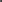 